Background: Two-Weeks at a Glance (TWAG) OutlinesBeginning in the 2016-17 school year the ELA K-5 SCS curriculum maps will include six or more “TWAG outlines” throughout the year in each grade. ESL has opted to develop TWAGs for the entire year, digging deeply into a high-quality, complex anchor text from the Journeys series in order to build student knowledge around the topic of the story. By studying a high-leverage topic over two weeks, students will have more opportunities to grow their knowledge and vocabulary, while simultaneously building their literacy skills. It is important to note that while the map will skip some texts in Journeys to build in time for the TWAG outlines, teachers should continue with the foundational skills strand as outlined in the text and the maps. The foundational skills strand follows a systematic, research based progression, and it is highly recommended that teachers use that progression to guide their instruction. TWAG outlines were developed by SCS teachers and coaches in partnership with Student Achievement Partners and other districts across the country. How to Use the Literacy Curriculum Maps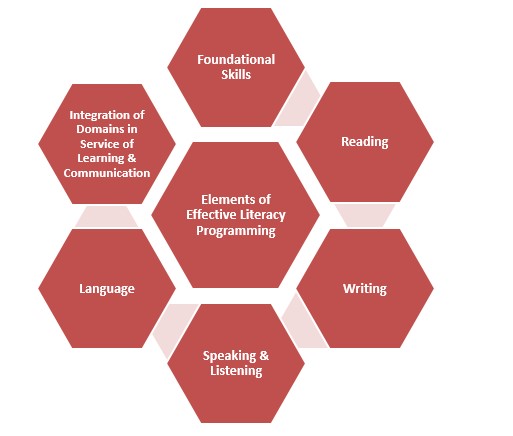 Our collective goal is to ensure our students graduate ready for college and career.  This will require a comprehensive, integrated approach to literacy instruction that ensures that students become college and career ready readers, writers, and communicators.  To achieve this, students must receive literacy instruction aligned to each of the elements of effective literacy program seen in the figure to the right.This curriculum map is designed to help teachers make effective decisions about what literacy content to teach and how to teach it so that, ultimately, our students can reach Destination 2025.  To reach our collective student achievement goals, we know that teachers must change their instructional practice in alignment with the three College and Career Ready shifts in instruction for ELA/Literacy.  We should see these three shifts in all SCS literacy classrooms:(1) Regular practice with complex text and its academic language.(2)  Reading, writing, and speaking grounded in evidence from text, both literary and informational.(3)  Building knowledge through content-rich nonfiction. Elements of Lesson Planning with Attention to Language:Effective lesson planning for ELLs begins with, and includes all 6 of the following components (in no particular order):Identify student’s language strengths and other assets using WIDA’s CAN DO philosophy.Attend to sociocultural contexts of language use.Create contexts for meaningful use of language.Recognize language development processes (current proficiency level within a domain and context).Identify language embedded in content standards (Features of Academic Language).Use language supports (e.g., word banks, sentence frames, and/or paragraph models).Incorporate all 4 language domains (listening, reading, speaking, writing).Using the WIDA MPIsWIDA English Language Development (ELD) standards and links to Model Performance Indicator (MPI) strands appear within this document to provide teachers with appropriate scaffolding examples for ELLs and struggling readers. By referencing the provided MPIs and those MPIs within the given links, teachers can craft "I can" statements that are appropriately leveled for ELLs (and struggling readers) in their classrooms. Additionally, MPIs can be referenced for designing new and/or modifying existing assessments.Used in conjunction with a WIDA Can Do Name Chart and WIDA Can Do Key Uses booklet found within the ESL Teacher notebook, the ESL teacher can also discuss reasonable expectations for each ELL with classroom teachers for mainstream classroom instruction.Sample MPI for grade 1 Reading for Information				                                            Model Performance Indicators (MPIs) Using the Curriculum Maps, Grade K-5 ESL TWAG  Begin by examining the selected text(s). Read the text carefully and consider what topic or content students should learn from reading the text. Then, review the aligned essential question and culminating task your topic focus for the week. Review the target Reading Foundational Skills resources to internalize the weekly outcomes for students.  At this grade band, foundational skills and language comprehension are of equal importance and need to be addressed fully every day.*Locate the TDOE Standards and related MPIs at the end of each week.  Analyze the language of the standards and consider how the text supports the listed reading standards. Note that Reading Anchor Standard 1 and Reading Anchor Standard 10 should be addressed every week, as students should consistently be reading rigorous grade-level texts and citing evidence when writing or speaking about the text: CCR Reading Anchor Standard 1:  Read closely to determine what the text says explicitly and to make logical inferences from it; cite specific textual evidence when writing or speaking to support conclusions drawn from the text.CCR Reading Anchor Standard 10:  Read and comprehend complex literary and informational texts independently and proficiently.Consult your Journeys Teachers’ Edition (TE) and other cited references to map out your week(s) of instruction. Plan your weekly and daily objectives, using the Model Performance Indicators (MPIs) as a guide.  Be sure to plan your own objectives to meet the needs of your students.  As a reminder, while lesson and unit objectives should be aligned to grade-level standards, standards and objectives are not synonymous and standards mastery develops over time (not in a single lesson).  Consistent with Teach 1-4 of the TEM, teachers/teams are expected to carefully develop literacy learning objectives that carefully consider the text, target (standard, objective), task, and learner (including assessment of/for learning).    Study the suggested culminating activity at the end of each week, and match them to your objectives. Consider how tasks best target the essential question and content for the week, as well as alignment to standards. Develop a writing rubric, which encompasses weekly skills students are required to display within their writing (vocabulary, grammar, syntax, etc.)When planning for the reading of a text, plan the questions you will ask each day using these three types of questions: those that derive general understanding, those that address craft and structure, and those that elicit an overall meaning of the text.  Be sure that the questions you ask will lead students to better understand the text and lead to success on your selected performance assessments. They should also build toward your essential question. Remember at this grade band, complex texts need to be addressed through a read aloud or shared reading, as students have not fully mastered decoding skills well enough to tackle complex text on their own.Examine the other standards and skills you will need to address—writing, language skills, and speaking and listening skills. Review the suggested vocabulary for explicit instruction as listed in the map in addition to the words you choose for your ELLs.Consider how you will support building student knowledge through supplemental reading, content, research, and/or writing around the topic for the week. Review how the two weeks work together to build knowledge by previewing suggested (linked) resources.Remember to include differentiated activities for small group instruction and literacy stations- based on MPIs and student English Language Proficiency. Reference “SWAG” documents for resources within literacy work stations. Please reference the ESL K-5 Lesson Plan template for assistance in arranging Literacy Stations during week 1 and Text Stations during week 2 for each TWAG.2-Week Version (TWAG): Unit 2 weeks 1-2ESL Supplemental Work Station and Gradual Release TemplateESL Supplemental Work Station and Gradual Release TemplateESL Supplemental Work Station and Gradual Release TemplateESL Supplemental Work Station and Gradual Release TemplateWeek 9:   Week 9 affords the opportunity to assess decodable words, high-frequency words, reading sentences, fluency, and comprehension. Skills may be assessed via the use of the Journeys Progress Monitoring Assessment and by using the Reading A-Z and ReadWorks documents listed below. Keeping a portfolio of student progress can assist in helping school personnel to determine if intervention or additional English Language Development scheduling is needed. During week 9, writing should remain an area of focus. For grade 5, it is important to note the 3 types of writing students are responsible for as they are listed within TDOE’s ELA Writing Standards. A review of past writing experiences and assessment of student need should lead teachers to focus on one type of writing to teach further.Grade 5 Writing StandardsStandard Text Types and Purposes1. Write opinion pieces on topics or texts, supporting a point of view with reasons and information.a. Introduce a topic or text clearly, state an opinion, and create an organizational structure in which related ideas are grouped to support the writer’s purpose. b. Provide reasons that are supported by facts and details.c. Link opinion and reasons using words and phrases (e.g., for instance, in order to, in addition).d. Provide a concluding statement or section related to the opinion presented.2. Write informative/explanatory texts to examine a topic and convey ideas and information clearly. a. Introduce a topic clearly and group related information in paragraphs and sections; include formatting (e.g., headings), illustrations, and multimedia when useful to aiding comprehension.b. Develop the topic with facts, definitions, concrete details, quotations, or other information and examples related to the topic.c. Link ideas within categories of information using words and phrases (e.g., another, for example, also, because). d. Use precise language and domain-specific vocabulary to inform about or explain the topic.e. Provide a concluding statement or section related to the information or explanation presented.3. Write narratives to develop real or imagined experiences or events using effective technique, descriptive details, and clear event   	sequences.a. Orient the reader by establishing a situation and introducing a narrator and/or characters; organize an event sequence that unfolds naturally.b. Use dialogue and description to develop experiences and events or show the responses of characters to situations.c. Use a variety of transitional words and phrases to manage the sequence of events.d.Use concrete words and phrases and sensory details to convey experiences and events precisely.e. Provide a conclusion that follows from the narrated experiences or events. Journeys Progress Monitoring Assessments:  The test should take three to five minutes per lesson set. Prepare a test form for children (pages 1-12) and return to the teacher’s test form from the beginning of the year (pages xi, xii) for each child being tested. Use the teacher’s test form to record the child’s responses and scores Assess students through lessons 15-16 (pages 13-24). See pages viii-ix for Scoring and Interpretation of assessment results.Purpose:•  To check on a child’s growth or problems in learning skills and high- frequency words •  To target learning gaps by using these test results combined with test results from the core instructional program Sections on the Test A: Decodable Words This section measures a child’s ability to read decodable words independently. The words target phonics and structural elements taught in the last two lessons. Words in each row target skills from a single week’s lesson.B: Lessons 1–4, B: Reading Sentences measures a student’s ability to read sentences accurately. The sentences include decodable and high- frequency words taught in previous grades. B: Lessons 5–30, B: Oral Reading of paragraphs measures a student’s reading fluency, which is a combination of accuracy and rate. Comprehension and vocabulary questions are also included to evaluate the student’s understanding of what is read. Fluency goals are based on below grade-level norms in order to measure progress with intervention instruction. Use grade-level fluency norms, along with observation and program assessment, to determine whether or not a student can transition out of intervention.Lessons 1–14, C: Reading Sentences measures a child’s ability to read sentences accurately. The sentences are a combination of decodable and familiar high-frequency words and become more complex as the year progresses.Please note: Grade 5 students may need to be assessed via the Journey’s grades 1,  grade 2  ,  grade 3 , or grade 4 Progress Monitoring Assessments (or a combination thereof). Please review grades 1-4 week 9 Quarter 2 curriculum for specific areas to be assessed.Administering the Grade 5 Tests To administer the oral reading section: •  Have a clock or watch with a second hand or a stopwatch available to time the student’s reading. •  Explain that the test has two parts. First, you’ll listen to the student read a passage aloud. Then you’ll ask questions about it. If a student has trouble decoding a word, remind him or her to use the Decoding Strategy. •  Time the student’s reading for 30 seconds. •  Record errors by drawing a line through mispronounced or omitted words. Write in words that the student inserts. Mark self-corrections with SC above the word. •  Mark an X on the last word that the student reads at 30 seconds. •  Allow the student to finish reading the entire passage. To administer the comprehension and vocabulary questions: •  At the end of the reading ask the questions provided, and have the student respond orally. •  Give the student a reasonable time to respond. Use the rubric on the teacher’s test form to evaluate the response. Record a number. Additional resources for week 9 assessment:Fluency:  Reading A-Z fluency passages          (Reading A-Z    Grade level correlation chart)Additional Comprehension Passages:   ReadWorks Reading PassagesReading for Information #1Ask and answer questions about key details in a text.Reading for Information #1Ask and answer questions about key details in a text.Reading for Information #1Ask and answer questions about key details in a text.Reading for Information #1Ask and answer questions about key details in a text.Reading for Information #1Ask and answer questions about key details in a text.Reading for Information #1Ask and answer questions about key details in a text.    Level 1: EnteringLevel 2: EmergingLevel 3: DevelopingLevel 4: ExpandingLevel 5: BridgingLevel 5: BridgingGrade 5 weeks 1-2Week 1Week 1Week 1Week 1Week 1Unit Topic:                                                                                                                            The WetlandsUnit Topic:                                                                                                                            The WetlandsUnit Topic:                                                                                                                            The WetlandsUnit Topic:                                                                                                                            The WetlandsUnit Topic:                                                                                                                            The WetlandsUnit Topic:                                                                                                                            The WetlandsEssential Questions:  What reasons do people have for protecting the Florida Everglades from environmental changes?Essential Questions:  What reasons do people have for protecting the Florida Everglades from environmental changes?Essential Questions:  What reasons do people have for protecting the Florida Everglades from environmental changes?Essential Questions:  What reasons do people have for protecting the Florida Everglades from environmental changes?Essential Questions:  What reasons do people have for protecting the Florida Everglades from environmental changes?Essential Questions:  What reasons do people have for protecting the Florida Everglades from environmental changes?12345StandardsList Reading and Writing standards related to the texts, questions and tasks.RI.5.1 RI.5.4 RI.5.8 RI.5.10 W.5.2.B L.5.5Livebinder for MPIRI.5.1 RI.5.4 RI.5.8 RI.5.10 W.5.2.B L.5.5Livebinder for MPIRI.5.1 RI.5.4 RI.5.8 RI.5.10 W.5.2.B L.5.5Livebinder for MPIRI.5.1 RI.5.4 RI.5.8 RI.5.10 W.5.2.B L.5.5Livebinder for MPIRI.5.1 RI.5.4 RI.5.8 RI.5.10 W.5.2.B L.5.5Livebinder for MPIAnchor Text (Text type, Lexile)Text based comprehensionText based discussion(Whole and Small Group)Everglades Forever: Restoring America’s Great Wetland (1190L)Respond to text questions orally and/or in writing from Respond to text questions: A Closer Look, Explain Scientific Ideas, 5, 7, Domain-Specific Vocabulary, 9, 15What would be the impact of the disappearing wildlife on the food chain? (Page 239)Why does the author explain that the Restoration Plan regulates the amount of freshwater flowing during each season? (Page 240)***Hyperlink connects to Journeys Teacher’s Edition.  Teachers must scroll to the story.Everglades Forever: Restoring America’s Great Wetland (1190L)Respond to text questions orally and/or in writing from Respond to text questions: A Closer Look, Explain Scientific Ideas, 5, 7, Domain-Specific Vocabulary, 9, 15What would be the impact of the disappearing wildlife on the food chain? (Page 239)Why does the author explain that the Restoration Plan regulates the amount of freshwater flowing during each season? (Page 240)***Hyperlink connects to Journeys Teacher’s Edition.  Teachers must scroll to the story.Everglades Forever: Restoring America’s Great Wetland (1190L)Respond to text questions orally and/or in writing from Respond to text questions: A Closer Look, Explain Scientific Ideas, 5, 7, Domain-Specific Vocabulary, 9, 15What would be the impact of the disappearing wildlife on the food chain? (Page 239)Why does the author explain that the Restoration Plan regulates the amount of freshwater flowing during each season? (Page 240)***Hyperlink connects to Journeys Teacher’s Edition.  Teachers must scroll to the story.Everglades Forever: Restoring America’s Great Wetland (1190L)Respond to text questions orally and/or in writing from Respond to text questions: A Closer Look, Explain Scientific Ideas, 5, 7, Domain-Specific Vocabulary, 9, 15What would be the impact of the disappearing wildlife on the food chain? (Page 239)Why does the author explain that the Restoration Plan regulates the amount of freshwater flowing during each season? (Page 240)***Hyperlink connects to Journeys Teacher’s Edition.  Teachers must scroll to the story.Everglades Forever: Restoring America’s Great Wetland (1190L)Respond to text questions orally and/or in writing from Respond to text questions: A Closer Look, Explain Scientific Ideas, 5, 7, Domain-Specific Vocabulary, 9, 15What would be the impact of the disappearing wildlife on the food chain? (Page 239)Why does the author explain that the Restoration Plan regulates the amount of freshwater flowing during each season? (Page 240)***Hyperlink connects to Journeys Teacher’s Edition.  Teachers must scroll to the story.Building KnowledgeLeveled readersPaired TextSupplemental Materials(Whole and Small Group)Option 1:National Park Service – Plan your visitOption 2:RAZ: The Wetlands  (from How Do Plants Support Life Close Reading Pack) (5 documents are in the pack ranging from 480L to 800L)Option 3:Language Support CardsOption 1:National Park Service – Plan your visitOption 2:RAZ: The Wetlands  (from How Do Plants Support Life Close Reading Pack) (5 documents are in the pack ranging from 480L to 800L)Option 3:Language Support CardsOption 1:National Park Service – Plan your visitOption 2:RAZ: The Wetlands  (from How Do Plants Support Life Close Reading Pack) (5 documents are in the pack ranging from 480L to 800L)Option 3:Language Support CardsOption 1:National Park Service – Plan your visitOption 2:RAZ: The Wetlands  (from How Do Plants Support Life Close Reading Pack) (5 documents are in the pack ranging from 480L to 800L)Option 3:Language Support CardsOption 1:National Park Service – Plan your visitOption 2:RAZ: The Wetlands  (from How Do Plants Support Life Close Reading Pack) (5 documents are in the pack ranging from 480L to 800L)Option 3:Language Support CardsVocabularyDrawn from the textsconserving, restore, regulate, vegetation, endangered, responsibility, attracted, adapted, unique, guardians conserving, restore, regulate, vegetation, endangered, responsibility, attracted, adapted, unique, guardians conserving, restore, regulate, vegetation, endangered, responsibility, attracted, adapted, unique, guardians conserving, restore, regulate, vegetation, endangered, responsibility, attracted, adapted, unique, guardians conserving, restore, regulate, vegetation, endangered, responsibility, attracted, adapted, unique, guardians Language/ SyntaxSpelling and GrammarFollow the daily Grammar and Spelling sequence of activitiesGrammar:  ConjunctionsStudents will work in groups to create sentences that describe the animals in the Everglades (refer to pages 239-240) ex: Crocodiles quietly watch and wait for their prey.Spelling: HomophonesStudents will work with a partner to reread Everglades Forever to identify homophones for:blue, floes, tales, and mourning.From ELD Cards: Write and pronounce auxiliary verbs should and couldWith a sentence frame, students will produce sentences that explain what we could or should do to help preserve the Everglades..Follow the daily Grammar and Spelling sequence of activitiesGrammar:  ConjunctionsStudents will work in groups to create sentences that describe the animals in the Everglades (refer to pages 239-240) ex: Crocodiles quietly watch and wait for their prey.Spelling: HomophonesStudents will work with a partner to reread Everglades Forever to identify homophones for:blue, floes, tales, and mourning.From ELD Cards: Write and pronounce auxiliary verbs should and couldWith a sentence frame, students will produce sentences that explain what we could or should do to help preserve the Everglades..Follow the daily Grammar and Spelling sequence of activitiesGrammar:  ConjunctionsStudents will work in groups to create sentences that describe the animals in the Everglades (refer to pages 239-240) ex: Crocodiles quietly watch and wait for their prey.Spelling: HomophonesStudents will work with a partner to reread Everglades Forever to identify homophones for:blue, floes, tales, and mourning.From ELD Cards: Write and pronounce auxiliary verbs should and couldWith a sentence frame, students will produce sentences that explain what we could or should do to help preserve the Everglades..Follow the daily Grammar and Spelling sequence of activitiesGrammar:  ConjunctionsStudents will work in groups to create sentences that describe the animals in the Everglades (refer to pages 239-240) ex: Crocodiles quietly watch and wait for their prey.Spelling: HomophonesStudents will work with a partner to reread Everglades Forever to identify homophones for:blue, floes, tales, and mourning.From ELD Cards: Write and pronounce auxiliary verbs should and couldWith a sentence frame, students will produce sentences that explain what we could or should do to help preserve the Everglades..Follow the daily Grammar and Spelling sequence of activitiesGrammar:  ConjunctionsStudents will work in groups to create sentences that describe the animals in the Everglades (refer to pages 239-240) ex: Crocodiles quietly watch and wait for their prey.Spelling: HomophonesStudents will work with a partner to reread Everglades Forever to identify homophones for:blue, floes, tales, and mourning.From ELD Cards: Write and pronounce auxiliary verbs should and couldWith a sentence frame, students will produce sentences that explain what we could or should do to help preserve the Everglades..WritingResponse to textWriting ProcessCulminating taskAligned with topic for the weekChoose one of the following based on the proficiency level of studentsDescribe what causes the need for conservation of the Everglades and the effects if conservation does not happen.Describe how the animals in the mangrove swamp depend on water.What are some of the reasons the author gives for restoring the Everglades?Using information from the text, explain why people should protect the Everglades.Choose one of the following based on the proficiency level of studentsDescribe what causes the need for conservation of the Everglades and the effects if conservation does not happen.Describe how the animals in the mangrove swamp depend on water.What are some of the reasons the author gives for restoring the Everglades?Using information from the text, explain why people should protect the Everglades.Choose one of the following based on the proficiency level of studentsDescribe what causes the need for conservation of the Everglades and the effects if conservation does not happen.Describe how the animals in the mangrove swamp depend on water.What are some of the reasons the author gives for restoring the Everglades?Using information from the text, explain why people should protect the Everglades.Choose one of the following based on the proficiency level of studentsDescribe what causes the need for conservation of the Everglades and the effects if conservation does not happen.Describe how the animals in the mangrove swamp depend on water.What are some of the reasons the author gives for restoring the Everglades?Using information from the text, explain why people should protect the Everglades.Choose one of the following based on the proficiency level of studentsDescribe what causes the need for conservation of the Everglades and the effects if conservation does not happen.Describe how the animals in the mangrove swamp depend on water.What are some of the reasons the author gives for restoring the Everglades?Using information from the text, explain why people should protect the Everglades.Foundational SkillsFluencyDecodingWord WorkFollow the daily Phonics and Fluency sequence of activitiesPrefixes: en-; pre-; re-; pro-Adjust rate to purposeFollow the daily Phonics and Fluency sequence of activitiesPrefixes: en-; pre-; re-; pro-Adjust rate to purposeFollow the daily Phonics and Fluency sequence of activitiesPrefixes: en-; pre-; re-; pro-Adjust rate to purposeFollow the daily Phonics and Fluency sequence of activitiesPrefixes: en-; pre-; re-; pro-Adjust rate to purposeFollow the daily Phonics and Fluency sequence of activitiesPrefixes: en-; pre-; re-; pro-Adjust rate to purposeGrades 5DAYS: WEEK 2DAYS: WEEK 2DAYS: WEEK 2DAYS: WEEK 2DAYS: WEEK 2Essential Question:                          What reasons do people have for protecting the Florida Everglades from environmental changes?Essential Question:                          What reasons do people have for protecting the Florida Everglades from environmental changes?Essential Question:                          What reasons do people have for protecting the Florida Everglades from environmental changes?Essential Question:                          What reasons do people have for protecting the Florida Everglades from environmental changes?Essential Question:                          What reasons do people have for protecting the Florida Everglades from environmental changes?Essential Question:                          What reasons do people have for protecting the Florida Everglades from environmental changes?12345StandardsList Reading and Writing standards related to the texts, questions and tasks.RI.5.1 RI.5.4 RI.5.8 RI.5.10 W.5.2.B L.5.5Livebinder for MPIRI.5.1 RI.5.4 RI.5.8 RI.5.10 W.5.2.B L.5.5Livebinder for MPIRI.5.1 RI.5.4 RI.5.8 RI.5.10 W.5.2.B L.5.5Livebinder for MPIRI.5.1 RI.5.4 RI.5.8 RI.5.10 W.5.2.B L.5.5Livebinder for MPIRI.5.1 RI.5.4 RI.5.8 RI.5.10 W.5.2.B L.5.5Livebinder for MPIAnchor TextRereading for fluency practice, additional comprehension support or independent reading practiceWriting SupportStudents should read a variety of leveled texts on sports and team work.  See resources below. Text Dependent Question Stems:http://1.usa.gov/23pFZAEStudents should read a variety of leveled texts on sports and team work.  See resources below. Text Dependent Question Stems:http://1.usa.gov/23pFZAEStudents should read a variety of leveled texts on sports and team work.  See resources below. Text Dependent Question Stems:http://1.usa.gov/23pFZAEStudents should read a variety of leveled texts on sports and team work.  See resources below. Text Dependent Question Stems:http://1.usa.gov/23pFZAEStudents should read a variety of leveled texts on sports and team work.  See resources below. Text Dependent Question Stems:http://1.usa.gov/23pFZAEBuilding KnowledgeLeveled readersPaired TextSupplemental Materials(Whole/Small Group, and Independent work)All students experience all texts and resources regardless of levelFrom the Leveled Readers/Vocabulary Reader:“Mangrove Swamp”  (Vocabulary Reader)“Guardian of the Everglades” ( On Level Reader)From the Teacher Read Aloud“Attack of the Alien Species” (TE15)Other Resources:Protecting the Wetlands (810L)Everglades: Pig Frog Videohttp://www.pbslearningmedia.org/resource/vtl07.la.rv.text.everglades/everglades-pig-frog-wild-tv/ Pythons Invade the Florida Evergladeshttp://www.readworks.org/passages/pythons-invade-florida-everglades  (940L)Obama talks about climate change as he walks a trail in the Evergladeshttps://newsela.com/articles/obama-everglades/id/8943/From the Leveled Readers/Vocabulary Reader:“Mangrove Swamp”  (Vocabulary Reader)“Guardian of the Everglades” ( On Level Reader)From the Teacher Read Aloud“Attack of the Alien Species” (TE15)Other Resources:Protecting the Wetlands (810L)Everglades: Pig Frog Videohttp://www.pbslearningmedia.org/resource/vtl07.la.rv.text.everglades/everglades-pig-frog-wild-tv/ Pythons Invade the Florida Evergladeshttp://www.readworks.org/passages/pythons-invade-florida-everglades  (940L)Obama talks about climate change as he walks a trail in the Evergladeshttps://newsela.com/articles/obama-everglades/id/8943/From the Leveled Readers/Vocabulary Reader:“Mangrove Swamp”  (Vocabulary Reader)“Guardian of the Everglades” ( On Level Reader)From the Teacher Read Aloud“Attack of the Alien Species” (TE15)Other Resources:Protecting the Wetlands (810L)Everglades: Pig Frog Videohttp://www.pbslearningmedia.org/resource/vtl07.la.rv.text.everglades/everglades-pig-frog-wild-tv/ Pythons Invade the Florida Evergladeshttp://www.readworks.org/passages/pythons-invade-florida-everglades  (940L)Obama talks about climate change as he walks a trail in the Evergladeshttps://newsela.com/articles/obama-everglades/id/8943/From the Leveled Readers/Vocabulary Reader:“Mangrove Swamp”  (Vocabulary Reader)“Guardian of the Everglades” ( On Level Reader)From the Teacher Read Aloud“Attack of the Alien Species” (TE15)Other Resources:Protecting the Wetlands (810L)Everglades: Pig Frog Videohttp://www.pbslearningmedia.org/resource/vtl07.la.rv.text.everglades/everglades-pig-frog-wild-tv/ Pythons Invade the Florida Evergladeshttp://www.readworks.org/passages/pythons-invade-florida-everglades  (940L)Obama talks about climate change as he walks a trail in the Evergladeshttps://newsela.com/articles/obama-everglades/id/8943/From the Leveled Readers/Vocabulary Reader:“Mangrove Swamp”  (Vocabulary Reader)“Guardian of the Everglades” ( On Level Reader)From the Teacher Read Aloud“Attack of the Alien Species” (TE15)Other Resources:Protecting the Wetlands (810L)Everglades: Pig Frog Videohttp://www.pbslearningmedia.org/resource/vtl07.la.rv.text.everglades/everglades-pig-frog-wild-tv/ Pythons Invade the Florida Evergladeshttp://www.readworks.org/passages/pythons-invade-florida-everglades  (940L)Obama talks about climate change as he walks a trail in the Evergladeshttps://newsela.com/articles/obama-everglades/id/8943/VocabularyDrawn from the textsTeacher should choose Tier 2 vocabulary related to the supplemental resources.Teacher should choose Tier 2 vocabulary related to the supplemental resources.Teacher should choose Tier 2 vocabulary related to the supplemental resources.Teacher should choose Tier 2 vocabulary related to the supplemental resources.Teacher should choose Tier 2 vocabulary related to the supplemental resources.Language/ SyntaxSpelling and GrammarFollow the daily Grammar and Spelling sequence of activities-  Grammar:  ConjunctionsStudents will work in groups to create sentences that describe the animals in the Everglades (refer to pages 239-240) ex: Crocodiles quietly watch and wait for their prey.Spelling: HomophonesStudents will work with a partner to reread Everglades Forever to identify homophones for:blue, floes, tales, and mourning.From ELD Cards: Write and pronounce auxiliary verbs should and couldWith a sentence frame, students will produce sentences that explain what we could or should do to help preserve the EvergladesFollow the daily Grammar and Spelling sequence of activities-  Grammar:  ConjunctionsStudents will work in groups to create sentences that describe the animals in the Everglades (refer to pages 239-240) ex: Crocodiles quietly watch and wait for their prey.Spelling: HomophonesStudents will work with a partner to reread Everglades Forever to identify homophones for:blue, floes, tales, and mourning.From ELD Cards: Write and pronounce auxiliary verbs should and couldWith a sentence frame, students will produce sentences that explain what we could or should do to help preserve the EvergladesFollow the daily Grammar and Spelling sequence of activities-  Grammar:  ConjunctionsStudents will work in groups to create sentences that describe the animals in the Everglades (refer to pages 239-240) ex: Crocodiles quietly watch and wait for their prey.Spelling: HomophonesStudents will work with a partner to reread Everglades Forever to identify homophones for:blue, floes, tales, and mourning.From ELD Cards: Write and pronounce auxiliary verbs should and couldWith a sentence frame, students will produce sentences that explain what we could or should do to help preserve the EvergladesFollow the daily Grammar and Spelling sequence of activities-  Grammar:  ConjunctionsStudents will work in groups to create sentences that describe the animals in the Everglades (refer to pages 239-240) ex: Crocodiles quietly watch and wait for their prey.Spelling: HomophonesStudents will work with a partner to reread Everglades Forever to identify homophones for:blue, floes, tales, and mourning.From ELD Cards: Write and pronounce auxiliary verbs should and couldWith a sentence frame, students will produce sentences that explain what we could or should do to help preserve the EvergladesFollow the daily Grammar and Spelling sequence of activities-  Grammar:  ConjunctionsStudents will work in groups to create sentences that describe the animals in the Everglades (refer to pages 239-240) ex: Crocodiles quietly watch and wait for their prey.Spelling: HomophonesStudents will work with a partner to reread Everglades Forever to identify homophones for:blue, floes, tales, and mourning.From ELD Cards: Write and pronounce auxiliary verbs should and couldWith a sentence frame, students will produce sentences that explain what we could or should do to help preserve the EvergladesWritingResponse to textWriting ProcessCulminating taskChoose one of the following based on the proficiency level of studentsDescribe what causes the need for conservation of the Everglades and the effects if conservation does not happen.Describe how the animals in the mangrove swamp depend on water.What are some of the reasons the author gives for restoring the Everglades?Using information from two or more texts, explaining why people should protect the Everglades.Choose one of the following based on the proficiency level of studentsDescribe what causes the need for conservation of the Everglades and the effects if conservation does not happen.Describe how the animals in the mangrove swamp depend on water.What are some of the reasons the author gives for restoring the Everglades?Using information from two or more texts, explaining why people should protect the Everglades.Choose one of the following based on the proficiency level of studentsDescribe what causes the need for conservation of the Everglades and the effects if conservation does not happen.Describe how the animals in the mangrove swamp depend on water.What are some of the reasons the author gives for restoring the Everglades?Using information from two or more texts, explaining why people should protect the Everglades.Choose one of the following based on the proficiency level of studentsDescribe what causes the need for conservation of the Everglades and the effects if conservation does not happen.Describe how the animals in the mangrove swamp depend on water.What are some of the reasons the author gives for restoring the Everglades?Using information from two or more texts, explaining why people should protect the Everglades.Choose one of the following based on the proficiency level of studentsDescribe what causes the need for conservation of the Everglades and the effects if conservation does not happen.Describe how the animals in the mangrove swamp depend on water.What are some of the reasons the author gives for restoring the Everglades?Using information from two or more texts, explaining why people should protect the Everglades.Foundational SkillsFluencyDecodingWord WorkFollow the daily Phonics and Fluency sequence of activitiesPrefixes: en-; pre-; re-; pro-      Adjust rate to purposeFollow the daily Phonics and Fluency sequence of activitiesPrefixes: en-; pre-; re-; pro-      Adjust rate to purposeFollow the daily Phonics and Fluency sequence of activitiesPrefixes: en-; pre-; re-; pro-      Adjust rate to purposeFollow the daily Phonics and Fluency sequence of activitiesPrefixes: en-; pre-; re-; pro-      Adjust rate to purposeFollow the daily Phonics and Fluency sequence of activitiesPrefixes: en-; pre-; re-; pro-      Adjust rate to purposeSTORY INFORMATION:               Topic:                                             The WetlandsSTORY INFORMATION:               Topic:                                             The WetlandsEverglades Forever: Restoring America’s Great WetlandGrade 5 Q2 Weeks 1-2Essential Question:  What reasons do people have for protecting the Florida Everglades from environmental changes?Gradual Release:Routines for whole group instructionSee GRR Chart at end of curriculum document.Culminating Task:W.5.2. Write informative/explanatory texts to examine and convey complex ideas and information clearly and accurately through the effective selection, organization, and analysis of content.Week 1: Choose one of the following based on the proficiency level of studentsDescribe what causes the need for conservation of the Everglades and the effects if conservation does not happen.Describe how the animals in the mangrove swamp depend on water.What are some of the reasons the author gives for restoring the Everglades?Using information from the text, explain why people should protect the EvergladesWeek 2: Choose one of the following based on the proficiency level of students.Describe what causes the need for conservation of the Everglades and the effects if conservation does not happen.Describe how the animals in the mangrove swamp depend on water.What are some of the reasons the author gives for restoring the Everglades?Using information from two or more texts, explaining why people should protect the EvergladesStations Activities:L. 5.4b Use common, grade-appropriate Greek and Latin affixes and roots as clues to the meaning of a wordRI 5.4: Determine the meaning of general academic and domain-specific words and phrases in a text FS 5.3: Know and apply grade-level phonics and word analysis skills in decoding words.RI 5.2: Determine two or more main ideas of a text and explain how they are supported by key details; summarize the text.RI 5.4: Determine the meaning of general academic and domain-specific words and phrases in a text FS 5.4: 4. Read with sufficient accuracy and fluency to support comprehension.1): Word Work:Grammar:  ConjunctionsStudents will work in groups to create sentences that describe the animals in the Everglades (refer to pages 239-240) ex: Crocodiles quietly watch and wait for their prey.Grammar Snap Video: conjunctionsReader’s Notebook: p.93Spelling: HomophonesLiteracy and Language Guide: p. 64Students will work with a partner to reread Everglades Forever to identify homophones for:blue, floes, tales, and mourning.From ELD Cards: Write and pronounce auxiliary verbs should and couldWith a sentence frame, students will produce sentences that explain what we could or should do to help preserve the Everglades2)Comprehension/Building Knowledge:Think and Write  p. 14 Lesson 8 Students will work with groups or partners to summarize why it is important to protect the everglades from each of the below texts.From the Leveled Readers/Vocabulary Reader:“Mangrove Swamp” “Guardian of the Everglades”From the Teacher Read Aloud“Attack of the Alien Species”Other Resources:Protecting the WetlandsEverglades: Pig Frog Videohttp://www.pbslearningmedia.org/resource/vtl07.la.rv.text.everglades/everglades-pig-frog-wild-tv/ Pythons Invade the Florida Evergladeshttp://www.readworks.org/passages/pythons-invade-florida-everglades Obama talks about climate change as he walks a trail in the Evergladeshttps://newsela.com/articles/obama-everglades/id/8943/3)Vocabulary: Write-Around: conserving, restore, regulate, vegetation, endangered, responsibility, attracted, adapted, unique, guardians Vocabulary in context cards Students will work with a group to use the vocabulary to complete a write-around to summarize Everglades Forever: Restoring America’s Great Wetland4) Fluency:Audio Reader:  Everglades Forever: Restoring America’s Great WetlandLiteracy Center: Take turns reading/repeating Everglades Forever: Restoring America’s Great Wetland to a partner (Lesson 8)Other notes For scaffolding:Language frames:  Academic Language FunctionsVery simple framesMore framesLinks to leveled standards- for every standard, this resource provides additional support to teachers for creating scaffolded activities.  Grade 5 weeks 3-4DAYS: WEEK 1DAYS: WEEK 1DAYS: WEEK 1DAYS: WEEK 1DAYS: WEEK 1Unit Topic:                                                                                                                             Courageous PeopleUnit Topic:                                                                                                                             Courageous PeopleUnit Topic:                                                                                                                             Courageous PeopleUnit Topic:                                                                                                                             Courageous PeopleUnit Topic:                                                                                                                             Courageous PeopleUnit Topic:                                                                                                                             Courageous PeopleEssential Questions:                                                                   What qualities make the surfmen brave?Essential Questions:                                                                   What qualities make the surfmen brave?Essential Questions:                                                                   What qualities make the surfmen brave?Essential Questions:                                                                   What qualities make the surfmen brave?Essential Questions:                                                                   What qualities make the surfmen brave?Essential Questions:                                                                   What qualities make the surfmen brave?12345StandardsList Reading and Writing standards related to the texts, questions and tasks.RI.5.1 RI.5.4 RI.5.8 RI.5.10 W.5.2.B L.5.5Livebinder for MPIRI.5.1 RI.5.4 RI.5.8 RI.5.10 W.5.2.B L.5.5Livebinder for MPIRI.5.1 RI.5.4 RI.5.8 RI.5.10 W.5.2.B L.5.5Livebinder for MPIRI.5.1 RI.5.4 RI.5.8 RI.5.10 W.5.2.B L.5.5Livebinder for MPIRI.5.1 RI.5.4 RI.5.8 RI.5.10 W.5.2.B L.5.5Livebinder for MPIAnchor Text (Text type, Lexile)Text based comprehensionText based discussion(Whole and Small Group)Storm Warriors (historical fiction, 800L)Respond to text questions orally and/or in writing from TG 262 Classroom Conversation Your Turn questions 1 & 2Respond to text questions orally and/or in writing Think Through the Text Questions 1 T250 & 9 T256***Hyperlink connects to Journeys Teacher’s Edition.  Teachers must scroll to the story.Storm Warriors (historical fiction, 800L)Respond to text questions orally and/or in writing from TG 262 Classroom Conversation Your Turn questions 1 & 2Respond to text questions orally and/or in writing Think Through the Text Questions 1 T250 & 9 T256***Hyperlink connects to Journeys Teacher’s Edition.  Teachers must scroll to the story.Storm Warriors (historical fiction, 800L)Respond to text questions orally and/or in writing from TG 262 Classroom Conversation Your Turn questions 1 & 2Respond to text questions orally and/or in writing Think Through the Text Questions 1 T250 & 9 T256***Hyperlink connects to Journeys Teacher’s Edition.  Teachers must scroll to the story.Storm Warriors (historical fiction, 800L)Respond to text questions orally and/or in writing from TG 262 Classroom Conversation Your Turn questions 1 & 2Respond to text questions orally and/or in writing Think Through the Text Questions 1 T250 & 9 T256***Hyperlink connects to Journeys Teacher’s Edition.  Teachers must scroll to the story.Storm Warriors (historical fiction, 800L)Respond to text questions orally and/or in writing from TG 262 Classroom Conversation Your Turn questions 1 & 2Respond to text questions orally and/or in writing Think Through the Text Questions 1 T250 & 9 T256***Hyperlink connects to Journeys Teacher’s Edition.  Teachers must scroll to the story.Building KnowledgeLeveled readersPaired TextSupplemental Materials(Whole and Small Group)Option 1:An Illustrated History of the US Coast GuardOption 2:RAZ: Firefighters Rescue a Four-Legged Friend (500L from Third Grade- Are We Prepared? PBL pack)Option 3:Language Support CardsOption 1:An Illustrated History of the US Coast GuardOption 2:RAZ: Firefighters Rescue a Four-Legged Friend (500L from Third Grade- Are We Prepared? PBL pack)Option 3:Language Support CardsOption 1:An Illustrated History of the US Coast GuardOption 2:RAZ: Firefighters Rescue a Four-Legged Friend (500L from Third Grade- Are We Prepared? PBL pack)Option 3:Language Support CardsOption 1:An Illustrated History of the US Coast GuardOption 2:RAZ: Firefighters Rescue a Four-Legged Friend (500L from Third Grade- Are We Prepared? PBL pack)Option 3:Language Support CardsOption 1:An Illustrated History of the US Coast GuardOption 2:RAZ: Firefighters Rescue a Four-Legged Friend (500L from Third Grade- Are We Prepared? PBL pack)Option 3:Language Support CardsVocabularyDrawn from the textsCritical, demolished, elite, commotion, bundle, annoyance, secure, squalling, clammy, realization Critical, demolished, elite, commotion, bundle, annoyance, secure, squalling, clammy, realization Critical, demolished, elite, commotion, bundle, annoyance, secure, squalling, clammy, realization Critical, demolished, elite, commotion, bundle, annoyance, secure, squalling, clammy, realization Critical, demolished, elite, commotion, bundle, annoyance, secure, squalling, clammy, realization Language/ SyntaxSpelling and GrammarFollow the daily Grammar and Spelling sequence of activitiesGrammar:  Complex SentencesStudents will work in groups to create sentences that describe the bravery in Storm Warriors.Use the ELL guide on T278 to create language frames for cause and effect complex sentences. Language Support Cards : Spelling: Compound Words:Students will work with a partner to write sentences using compound words that explain how the surfmen were brave in the story Storm Warriors.Follow the daily Grammar and Spelling sequence of activitiesGrammar:  Complex SentencesStudents will work in groups to create sentences that describe the bravery in Storm Warriors.Use the ELL guide on T278 to create language frames for cause and effect complex sentences. Language Support Cards : Spelling: Compound Words:Students will work with a partner to write sentences using compound words that explain how the surfmen were brave in the story Storm Warriors.Follow the daily Grammar and Spelling sequence of activitiesGrammar:  Complex SentencesStudents will work in groups to create sentences that describe the bravery in Storm Warriors.Use the ELL guide on T278 to create language frames for cause and effect complex sentences. Language Support Cards : Spelling: Compound Words:Students will work with a partner to write sentences using compound words that explain how the surfmen were brave in the story Storm Warriors.Follow the daily Grammar and Spelling sequence of activitiesGrammar:  Complex SentencesStudents will work in groups to create sentences that describe the bravery in Storm Warriors.Use the ELL guide on T278 to create language frames for cause and effect complex sentences. Language Support Cards : Spelling: Compound Words:Students will work with a partner to write sentences using compound words that explain how the surfmen were brave in the story Storm Warriors.Follow the daily Grammar and Spelling sequence of activitiesGrammar:  Complex SentencesStudents will work in groups to create sentences that describe the bravery in Storm Warriors.Use the ELL guide on T278 to create language frames for cause and effect complex sentences. Language Support Cards : Spelling: Compound Words:Students will work with a partner to write sentences using compound words that explain how the surfmen were brave in the story Storm Warriors.WritingResponse to textWriting ProcessCulminating taskAligned with topic for the weekExplanatory Writing-In the text Nathan realizes “knowledge is as important as bravery.”  Provide evidence of how Nathan’s actions demonstrated both bravery and knowledge.During the beginning of the rescue effort, Nathan began to doubt his bravery by stating, “I knew in that moment, with not a shred of doubt, that I did not have the courage to risk my life that way.”  However, Nathan quickly realized he did not have time to “wallow in his loss.”  Describe the courageous actions Nathan took once he realized he needed to act.Explanatory Writing-In the text Nathan realizes “knowledge is as important as bravery.”  Provide evidence of how Nathan’s actions demonstrated both bravery and knowledge.During the beginning of the rescue effort, Nathan began to doubt his bravery by stating, “I knew in that moment, with not a shred of doubt, that I did not have the courage to risk my life that way.”  However, Nathan quickly realized he did not have time to “wallow in his loss.”  Describe the courageous actions Nathan took once he realized he needed to act.Explanatory Writing-In the text Nathan realizes “knowledge is as important as bravery.”  Provide evidence of how Nathan’s actions demonstrated both bravery and knowledge.During the beginning of the rescue effort, Nathan began to doubt his bravery by stating, “I knew in that moment, with not a shred of doubt, that I did not have the courage to risk my life that way.”  However, Nathan quickly realized he did not have time to “wallow in his loss.”  Describe the courageous actions Nathan took once he realized he needed to act.Explanatory Writing-In the text Nathan realizes “knowledge is as important as bravery.”  Provide evidence of how Nathan’s actions demonstrated both bravery and knowledge.During the beginning of the rescue effort, Nathan began to doubt his bravery by stating, “I knew in that moment, with not a shred of doubt, that I did not have the courage to risk my life that way.”  However, Nathan quickly realized he did not have time to “wallow in his loss.”  Describe the courageous actions Nathan took once he realized he needed to act.Explanatory Writing-In the text Nathan realizes “knowledge is as important as bravery.”  Provide evidence of how Nathan’s actions demonstrated both bravery and knowledge.During the beginning of the rescue effort, Nathan began to doubt his bravery by stating, “I knew in that moment, with not a shred of doubt, that I did not have the courage to risk my life that way.”  However, Nathan quickly realized he did not have time to “wallow in his loss.”  Describe the courageous actions Nathan took once he realized he needed to act.Foundational SkillsFluencyDecodingWord WorkFollow the daily Phonics and Fluency sequence of activitiesFluency: Punctuation.  Students will work in pairs to read a portion of the text Storm Warriors.  Students will assess each other’s attention to punctuation as they read.  Phonics: Compound wordsStudents will work with a partner to write sentences using compound words that explain how the surfmen were brave in the story Storm Warriors.Students will separate compound words to determine the meaning of each word. Follow the daily Phonics and Fluency sequence of activitiesFluency: Punctuation.  Students will work in pairs to read a portion of the text Storm Warriors.  Students will assess each other’s attention to punctuation as they read.  Phonics: Compound wordsStudents will work with a partner to write sentences using compound words that explain how the surfmen were brave in the story Storm Warriors.Students will separate compound words to determine the meaning of each word. Follow the daily Phonics and Fluency sequence of activitiesFluency: Punctuation.  Students will work in pairs to read a portion of the text Storm Warriors.  Students will assess each other’s attention to punctuation as they read.  Phonics: Compound wordsStudents will work with a partner to write sentences using compound words that explain how the surfmen were brave in the story Storm Warriors.Students will separate compound words to determine the meaning of each word. Follow the daily Phonics and Fluency sequence of activitiesFluency: Punctuation.  Students will work in pairs to read a portion of the text Storm Warriors.  Students will assess each other’s attention to punctuation as they read.  Phonics: Compound wordsStudents will work with a partner to write sentences using compound words that explain how the surfmen were brave in the story Storm Warriors.Students will separate compound words to determine the meaning of each word. Follow the daily Phonics and Fluency sequence of activitiesFluency: Punctuation.  Students will work in pairs to read a portion of the text Storm Warriors.  Students will assess each other’s attention to punctuation as they read.  Phonics: Compound wordsStudents will work with a partner to write sentences using compound words that explain how the surfmen were brave in the story Storm Warriors.Students will separate compound words to determine the meaning of each word. Grades 5 weeks 3-4DAYS: WEEK 2DAYS: WEEK 2DAYS: WEEK 2DAYS: WEEK 2DAYS: WEEK 212345StandardsList Reading and Writing standards related to the texts, questions and tasks.RI.5.1 RI.5.4 RI.5.8 RI.5.10 W.5.2.B L.5.5Livebinder for MPIRI.5.1 RI.5.4 RI.5.8 RI.5.10 W.5.2.B L.5.5Livebinder for MPIRI.5.1 RI.5.4 RI.5.8 RI.5.10 W.5.2.B L.5.5Livebinder for MPIRI.5.1 RI.5.4 RI.5.8 RI.5.10 W.5.2.B L.5.5Livebinder for MPIRI.5.1 RI.5.4 RI.5.8 RI.5.10 W.5.2.B L.5.5Livebinder for MPIAnchor TextRereading for fluency practice, additional comprehension support or independent reading practiceWriting SupportStudents should read a variety of leveled texts on sports and team work.  See resources below. Text Dependent Question Stems:http://1.usa.gov/23pFZAEStudents should read a variety of leveled texts on sports and team work.  See resources below. Text Dependent Question Stems:http://1.usa.gov/23pFZAEStudents should read a variety of leveled texts on sports and team work.  See resources below. Text Dependent Question Stems:http://1.usa.gov/23pFZAEStudents should read a variety of leveled texts on sports and team work.  See resources below. Text Dependent Question Stems:http://1.usa.gov/23pFZAEStudents should read a variety of leveled texts on sports and team work.  See resources below. Text Dependent Question Stems:http://1.usa.gov/23pFZAEBuilding KnowledgeLeveled readersPaired TextSupplemental Materials(Whole/Small Group, and Independent work)All students experience all texts and resources regardless of levelFrom Paired Text“Pea Island’s Forgotten Heroes” (790L)  T266-268From the Leveled ReadersSaved from the Sea (Vocabulary Reader 570L)The River Kept Rising (On Level Reader 840L)Night of the Killer Waves  (Advanced Reader 860L)Video Clips“Perfect Storm Rescues: Treacherous Surf Rescue video “Perfect Storm Rescues: Infant Saved at Sea video Supplemental Text Rescue of the Sarah D.J. Dawson” – reading passage From Paired Text“Pea Island’s Forgotten Heroes” (790L)  T266-268From the Leveled ReadersSaved from the Sea (Vocabulary Reader 570L)The River Kept Rising (On Level Reader 840L)Night of the Killer Waves  (Advanced Reader 860L)Video Clips“Perfect Storm Rescues: Treacherous Surf Rescue video “Perfect Storm Rescues: Infant Saved at Sea video Supplemental Text Rescue of the Sarah D.J. Dawson” – reading passage From Paired Text“Pea Island’s Forgotten Heroes” (790L)  T266-268From the Leveled ReadersSaved from the Sea (Vocabulary Reader 570L)The River Kept Rising (On Level Reader 840L)Night of the Killer Waves  (Advanced Reader 860L)Video Clips“Perfect Storm Rescues: Treacherous Surf Rescue video “Perfect Storm Rescues: Infant Saved at Sea video Supplemental Text Rescue of the Sarah D.J. Dawson” – reading passage From Paired Text“Pea Island’s Forgotten Heroes” (790L)  T266-268From the Leveled ReadersSaved from the Sea (Vocabulary Reader 570L)The River Kept Rising (On Level Reader 840L)Night of the Killer Waves  (Advanced Reader 860L)Video Clips“Perfect Storm Rescues: Treacherous Surf Rescue video “Perfect Storm Rescues: Infant Saved at Sea video Supplemental Text Rescue of the Sarah D.J. Dawson” – reading passage From Paired Text“Pea Island’s Forgotten Heroes” (790L)  T266-268From the Leveled ReadersSaved from the Sea (Vocabulary Reader 570L)The River Kept Rising (On Level Reader 840L)Night of the Killer Waves  (Advanced Reader 860L)Video Clips“Perfect Storm Rescues: Treacherous Surf Rescue video “Perfect Storm Rescues: Infant Saved at Sea video Supplemental Text Rescue of the Sarah D.J. Dawson” – reading passage VocabularyDrawn from the textsTeacher should choose Tier 2 vocabulary related to the supplemental resources.Teacher should choose Tier 2 vocabulary related to the supplemental resources.Teacher should choose Tier 2 vocabulary related to the supplemental resources.Teacher should choose Tier 2 vocabulary related to the supplemental resources.Teacher should choose Tier 2 vocabulary related to the supplemental resources.Language/ SyntaxSpelling and GrammarFollow the daily Grammar and Spelling sequence of activities-  Grammar:  Complex SentencesStudents will work in groups to create sentences that describe the bravery in Storm Warriors.Use the ELL guide on T278 to create language frames for cause and effect complex sentences. Language Support Cards : Spelling: Compound Words:Students will work with a partner to write sentences using compound words that explain how the surfmen were brave in the story Storm Warriors.Follow the daily Grammar and Spelling sequence of activities-  Grammar:  Complex SentencesStudents will work in groups to create sentences that describe the bravery in Storm Warriors.Use the ELL guide on T278 to create language frames for cause and effect complex sentences. Language Support Cards : Spelling: Compound Words:Students will work with a partner to write sentences using compound words that explain how the surfmen were brave in the story Storm Warriors.Follow the daily Grammar and Spelling sequence of activities-  Grammar:  Complex SentencesStudents will work in groups to create sentences that describe the bravery in Storm Warriors.Use the ELL guide on T278 to create language frames for cause and effect complex sentences. Language Support Cards : Spelling: Compound Words:Students will work with a partner to write sentences using compound words that explain how the surfmen were brave in the story Storm Warriors.Follow the daily Grammar and Spelling sequence of activities-  Grammar:  Complex SentencesStudents will work in groups to create sentences that describe the bravery in Storm Warriors.Use the ELL guide on T278 to create language frames for cause and effect complex sentences. Language Support Cards : Spelling: Compound Words:Students will work with a partner to write sentences using compound words that explain how the surfmen were brave in the story Storm Warriors.Follow the daily Grammar and Spelling sequence of activities-  Grammar:  Complex SentencesStudents will work in groups to create sentences that describe the bravery in Storm Warriors.Use the ELL guide on T278 to create language frames for cause and effect complex sentences. Language Support Cards : Spelling: Compound Words:Students will work with a partner to write sentences using compound words that explain how the surfmen were brave in the story Storm Warriors.WritingResponse to textWriting ProcessCulminating taskIn the text Nathan realizes “knowledge is as important as bravery.”  Using Storm Warriors and at least one other text, explain how the actions of the people in the story demonstrate that they demonstrated both knowledge and bravery. In the text Nathan realizes “knowledge is as important as bravery.”  Using Storm Warriors and at least one other text, explain how the actions of the people in the story demonstrate that they demonstrated both knowledge and bravery. In the text Nathan realizes “knowledge is as important as bravery.”  Using Storm Warriors and at least one other text, explain how the actions of the people in the story demonstrate that they demonstrated both knowledge and bravery. In the text Nathan realizes “knowledge is as important as bravery.”  Using Storm Warriors and at least one other text, explain how the actions of the people in the story demonstrate that they demonstrated both knowledge and bravery. In the text Nathan realizes “knowledge is as important as bravery.”  Using Storm Warriors and at least one other text, explain how the actions of the people in the story demonstrate that they demonstrated both knowledge and bravery. Foundational SkillsFluencyDecodingWord WorkFollow the daily Phonics and Fluency sequence of activitiesFluency: Punctuation.  Students will work in pairs to read a portion of the text Storm Warriors.  Students will assess each other’s attention to punctuation as they read.  Phonics: Compound wordsStudents will work with a partner to write sentences using compound words that explain how the surfmen were brave in the story Storm Warriors.Students will separate compound words to determine the meaning of each word. Follow the daily Phonics and Fluency sequence of activitiesFluency: Punctuation.  Students will work in pairs to read a portion of the text Storm Warriors.  Students will assess each other’s attention to punctuation as they read.  Phonics: Compound wordsStudents will work with a partner to write sentences using compound words that explain how the surfmen were brave in the story Storm Warriors.Students will separate compound words to determine the meaning of each word. Follow the daily Phonics and Fluency sequence of activitiesFluency: Punctuation.  Students will work in pairs to read a portion of the text Storm Warriors.  Students will assess each other’s attention to punctuation as they read.  Phonics: Compound wordsStudents will work with a partner to write sentences using compound words that explain how the surfmen were brave in the story Storm Warriors.Students will separate compound words to determine the meaning of each word. Follow the daily Phonics and Fluency sequence of activitiesFluency: Punctuation.  Students will work in pairs to read a portion of the text Storm Warriors.  Students will assess each other’s attention to punctuation as they read.  Phonics: Compound wordsStudents will work with a partner to write sentences using compound words that explain how the surfmen were brave in the story Storm Warriors.Students will separate compound words to determine the meaning of each word. Follow the daily Phonics and Fluency sequence of activitiesFluency: Punctuation.  Students will work in pairs to read a portion of the text Storm Warriors.  Students will assess each other’s attention to punctuation as they read.  Phonics: Compound wordsStudents will work with a partner to write sentences using compound words that explain how the surfmen were brave in the story Storm Warriors.Students will separate compound words to determine the meaning of each word. STORY INFORMATION:   Topic:      Courageous PeopleSTORY INFORMATION:   Topic:      Courageous PeopleStorm Warriors Grade 5 Q2 Weeks 3-4Essential Question:  What qualities make the surfmen brave?Gradual Release:Routines for whole group instructionSee GRR chart at end of curriculum document.Culminating Task:W.5.2. Write informative/explanatory texts to examine and convey complex ideas and information clearly and accurately through the effective selection, organization, and analysis of content.Week 1: Choose one of the following based on the proficiency level of studentsIn the text Nathan realizes “knowledge is as important as bravery.”  Provide evidence of how Nathan’s actions demonstrated both bravery and knowledge.During the beginning of the rescue effort, Nathan began to doubt his bravery by stating, “I knew in that moment, with not a shred of doubt, that I did not have the courage to risk my life that way.”  However, Nathan quickly realized he did not have time to “wallow in his loss.”  Describe the courageous actions Nathan took once he realized he needed to act.Week 2: In the text Nathan realizes “knowledge is as important as bravery.”  Using Storm Warriors and at least one other text, explain how the actions of the people in the story demonstrate that they demonstrated both knowledge and bravery. Stations Activities:L. 5.4b Use common, grade-appropriate Greek and Latin affixes and roots as clues to the meaning of a wordRI 5.4: Determine the meaning of general academic and domain-specific words and phrases in a text FS 5.3: Know and apply grade-level phonics and word analysis skills in decoding words.RI 5.2: Determine two or more main ideas of a text and explain how they are supported by key details; summarize the text.RI 5.4: Determine the meaning of general academic and domain-specific words and phrases in a text FS 5.4: 4. Read with sufficient accuracy and fluency to support comprehension.1): Word Work:Grammar:  Complex SentencesStudents will work in groups to create sentences that describe the bravery in Storm Warriors.Use the ELL guide on T278 to create language frames for cause and effect complex sentences. Language Support Cards : Spelling: Compound Words:Students will work with a partner to write sentences using compound words that explain how the surfmen were brave in the story Storm Warriors.With a sentence frame, students will produce sentences that explain what we could or should do to help preserve the EvergladesLiteracy and Language Guide: p. 72Reader’s Notebook: p. 1002)Comprehension/Building Knowledge:Think and Write  p. 16 Lesson 9 Students will work with groups or partners to summarize why it is important to use both bravery and knowledge from each of the below texts.From Paired Text“Pea Island’s Forgotten Heroes” T266-268From the Leveled ReadersSaved from the SeaThe River Kept Rising Night of the Killer Waves Video Clips“Perfect Storm Rescues: Treacherous Surf Rescue video “Perfect Storm Rescues: Infant Saved at Sea video Supplemental Text Rescue of the Sarah D.J. Dawson” – reading passage 3)Vocabulary: Write-Around: Critical, demolished, elite, commotion, bundle, annoyance, secure, squalling, clammy, realizationVocabulary in context cards Students will work with a group to use the vocabulary to complete a write-around to summarize Storm Warriors 4) Fluency:Audio Reader:  Storm Warriors Literacy Center: Take turns reading/repeating Storm Warriors  to a partner (Lesson 9)Fluency: Punctuation.  Students will work in pairs to read a portion of the text Storm Warriors.  Students will assess each other’s attention to punctuation as they read.  Other notes For scaffolding:Language frames:  Academic Language FunctionsVery simple framesMore framesLinks to leveled standards- for every standard, this resource provides additional support to teachers for creating scaffolded activities.  Grade 5 weeks 5-6DAYS: WEEK 1DAYS: WEEK 1DAYS: WEEK 1DAYS: WEEK 1DAYS: WEEK 1Unit Topic:                                                                                                                            Causes of the American RevolutionUnit Topic:                                                                                                                            Causes of the American RevolutionUnit Topic:                                                                                                                            Causes of the American RevolutionUnit Topic:                                                                                                                            Causes of the American RevolutionUnit Topic:                                                                                                                            Causes of the American RevolutionUnit Topic:                                                                                                                            Causes of the American RevolutionEssential Questions:                 How did the differences of opinion between King George and the American Colonists lead to the American Revolution?Essential Questions:                 How did the differences of opinion between King George and the American Colonists lead to the American Revolution?Essential Questions:                 How did the differences of opinion between King George and the American Colonists lead to the American Revolution?Essential Questions:                 How did the differences of opinion between King George and the American Colonists lead to the American Revolution?Essential Questions:                 How did the differences of opinion between King George and the American Colonists lead to the American Revolution?Essential Questions:                 How did the differences of opinion between King George and the American Colonists lead to the American Revolution?12345StandardsList Reading and Writing standards related to the texts, questions and tasks.RI.5.1 RI.5.4 RI.5.8 RI.5.10 W.5.2.B L.5.5Livebinder for MPIRI.5.1 RI.5.4 RI.5.8 RI.5.10 W.5.2.B L.5.5Livebinder for MPIRI.5.1 RI.5.4 RI.5.8 RI.5.10 W.5.2.B L.5.5Livebinder for MPIRI.5.1 RI.5.4 RI.5.8 RI.5.10 W.5.2.B L.5.5Livebinder for MPIRI.5.1 RI.5.4 RI.5.8 RI.5.10 W.5.2.B L.5.5Livebinder for MPIAnchor Text (Text type, Lexile)Text based comprehensionText based discussion(Whole and Small Group)Can’t You Make Them Behave, King George? (790L)Respond to Think Through the Text Questions“A Closer Look” question on T106.  (Analyze the Text Questions (2nd Read) on T108***Hyperlink connects to Journeys Teacher’s Edition.  Teachers must scroll to the story.Can’t You Make Them Behave, King George? (790L)Respond to Think Through the Text Questions“A Closer Look” question on T106.  (Analyze the Text Questions (2nd Read) on T108***Hyperlink connects to Journeys Teacher’s Edition.  Teachers must scroll to the story.Can’t You Make Them Behave, King George? (790L)Respond to Think Through the Text Questions“A Closer Look” question on T106.  (Analyze the Text Questions (2nd Read) on T108***Hyperlink connects to Journeys Teacher’s Edition.  Teachers must scroll to the story.Can’t You Make Them Behave, King George? (790L)Respond to Think Through the Text Questions“A Closer Look” question on T106.  (Analyze the Text Questions (2nd Read) on T108***Hyperlink connects to Journeys Teacher’s Edition.  Teachers must scroll to the story.Can’t You Make Them Behave, King George? (790L)Respond to Think Through the Text Questions“A Closer Look” question on T106.  (Analyze the Text Questions (2nd Read) on T108***Hyperlink connects to Journeys Teacher’s Edition.  Teachers must scroll to the story.Building KnowledgeLeveled readersPaired TextSupplemental Materials(Whole and Small Group)Option 1:Mr. Nussbaum’s Causes of the American RevolutionThis website is an excellent resource for students.  This can be used for further research or to introduce the topic of cause and effect. Option 2:RAZ: How Revolution Led to a Republic  (Project Based learning) (5th Grade level resources)This project based pack offers visuals for the causes and effects of the Revolution, Venn diagrams, and graphic organizers.Option 3:Language Support CardsOption 1:Mr. Nussbaum’s Causes of the American RevolutionThis website is an excellent resource for students.  This can be used for further research or to introduce the topic of cause and effect. Option 2:RAZ: How Revolution Led to a Republic  (Project Based learning) (5th Grade level resources)This project based pack offers visuals for the causes and effects of the Revolution, Venn diagrams, and graphic organizers.Option 3:Language Support CardsOption 1:Mr. Nussbaum’s Causes of the American RevolutionThis website is an excellent resource for students.  This can be used for further research or to introduce the topic of cause and effect. Option 2:RAZ: How Revolution Led to a Republic  (Project Based learning) (5th Grade level resources)This project based pack offers visuals for the causes and effects of the Revolution, Venn diagrams, and graphic organizers.Option 3:Language Support CardsOption 1:Mr. Nussbaum’s Causes of the American RevolutionThis website is an excellent resource for students.  This can be used for further research or to introduce the topic of cause and effect. Option 2:RAZ: How Revolution Led to a Republic  (Project Based learning) (5th Grade level resources)This project based pack offers visuals for the causes and effects of the Revolution, Venn diagrams, and graphic organizers.Option 3:Language Support CardsOption 1:Mr. Nussbaum’s Causes of the American RevolutionThis website is an excellent resource for students.  This can be used for further research or to introduce the topic of cause and effect. Option 2:RAZ: How Revolution Led to a Republic  (Project Based learning) (5th Grade level resources)This project based pack offers visuals for the causes and effects of the Revolution, Venn diagrams, and graphic organizers.Option 3:Language Support CardsVocabularyDrawn from the textsSubject, benefit, repeal, advantages, temporary, conflict, prohibit, previously, prevent, midst, rebellious, objection, tax (as a verb), rightSubject, benefit, repeal, advantages, temporary, conflict, prohibit, previously, prevent, midst, rebellious, objection, tax (as a verb), rightSubject, benefit, repeal, advantages, temporary, conflict, prohibit, previously, prevent, midst, rebellious, objection, tax (as a verb), rightSubject, benefit, repeal, advantages, temporary, conflict, prohibit, previously, prevent, midst, rebellious, objection, tax (as a verb), rightSubject, benefit, repeal, advantages, temporary, conflict, prohibit, previously, prevent, midst, rebellious, objection, tax (as a verb), rightLanguage/ SyntaxSpelling and GrammarFollow the daily Grammar and Spelling sequence of activitiesGrammar:  Verb TensesStudents will work with a partner to find examples of the past tense in a portion of the text.  Students will write sentences in the past tense about the causes of the Revolution. Spelling:  VCV patternLiteracy and Language Guide  (p. 78)Students will work in a group to sort the spelling word cards for the unit into two categories. Students will create sentences using the spelling words that relate to the text.  (The king’s subjects preferred not to pay taxes.)Using page 360 of Can’t You Make Them Behave, King George, students will hunt for words with a vcv pattern.   Students will write sentences about the causes of the Revolution using the words that they find. Follow the daily Grammar and Spelling sequence of activitiesGrammar:  Verb TensesStudents will work with a partner to find examples of the past tense in a portion of the text.  Students will write sentences in the past tense about the causes of the Revolution. Spelling:  VCV patternLiteracy and Language Guide  (p. 78)Students will work in a group to sort the spelling word cards for the unit into two categories. Students will create sentences using the spelling words that relate to the text.  (The king’s subjects preferred not to pay taxes.)Using page 360 of Can’t You Make Them Behave, King George, students will hunt for words with a vcv pattern.   Students will write sentences about the causes of the Revolution using the words that they find. Follow the daily Grammar and Spelling sequence of activitiesGrammar:  Verb TensesStudents will work with a partner to find examples of the past tense in a portion of the text.  Students will write sentences in the past tense about the causes of the Revolution. Spelling:  VCV patternLiteracy and Language Guide  (p. 78)Students will work in a group to sort the spelling word cards for the unit into two categories. Students will create sentences using the spelling words that relate to the text.  (The king’s subjects preferred not to pay taxes.)Using page 360 of Can’t You Make Them Behave, King George, students will hunt for words with a vcv pattern.   Students will write sentences about the causes of the Revolution using the words that they find. Follow the daily Grammar and Spelling sequence of activitiesGrammar:  Verb TensesStudents will work with a partner to find examples of the past tense in a portion of the text.  Students will write sentences in the past tense about the causes of the Revolution. Spelling:  VCV patternLiteracy and Language Guide  (p. 78)Students will work in a group to sort the spelling word cards for the unit into two categories. Students will create sentences using the spelling words that relate to the text.  (The king’s subjects preferred not to pay taxes.)Using page 360 of Can’t You Make Them Behave, King George, students will hunt for words with a vcv pattern.   Students will write sentences about the causes of the Revolution using the words that they find. Follow the daily Grammar and Spelling sequence of activitiesGrammar:  Verb TensesStudents will work with a partner to find examples of the past tense in a portion of the text.  Students will write sentences in the past tense about the causes of the Revolution. Spelling:  VCV patternLiteracy and Language Guide  (p. 78)Students will work in a group to sort the spelling word cards for the unit into two categories. Students will create sentences using the spelling words that relate to the text.  (The king’s subjects preferred not to pay taxes.)Using page 360 of Can’t You Make Them Behave, King George, students will hunt for words with a vcv pattern.   Students will write sentences about the causes of the Revolution using the words that they find. WritingResponse to textWriting ProcessCulminating taskAligned with topic for the weekChoose one of the following based upon students’ proficiency levels:According to the text, what were some of the differences of opinion that led to the American Revolution?  Write a paragraph with at least three differences between King George and the Colonists.On page 361 the text states, “King George was amazed that Americans objected.”  What does this quote demonstrate about the differences of opinions between England and the Colonists?  Language Support Cards offer suggestions and language frames for both writing tasks. Choose one of the following based upon students’ proficiency levels:According to the text, what were some of the differences of opinion that led to the American Revolution?  Write a paragraph with at least three differences between King George and the Colonists.On page 361 the text states, “King George was amazed that Americans objected.”  What does this quote demonstrate about the differences of opinions between England and the Colonists?  Language Support Cards offer suggestions and language frames for both writing tasks. Choose one of the following based upon students’ proficiency levels:According to the text, what were some of the differences of opinion that led to the American Revolution?  Write a paragraph with at least three differences between King George and the Colonists.On page 361 the text states, “King George was amazed that Americans objected.”  What does this quote demonstrate about the differences of opinions between England and the Colonists?  Language Support Cards offer suggestions and language frames for both writing tasks. Choose one of the following based upon students’ proficiency levels:According to the text, what were some of the differences of opinion that led to the American Revolution?  Write a paragraph with at least three differences between King George and the Colonists.On page 361 the text states, “King George was amazed that Americans objected.”  What does this quote demonstrate about the differences of opinions between England and the Colonists?  Language Support Cards offer suggestions and language frames for both writing tasks. Choose one of the following based upon students’ proficiency levels:According to the text, what were some of the differences of opinion that led to the American Revolution?  Write a paragraph with at least three differences between King George and the Colonists.On page 361 the text states, “King George was amazed that Americans objected.”  What does this quote demonstrate about the differences of opinions between England and the Colonists?  Language Support Cards offer suggestions and language frames for both writing tasks. Foundational SkillsFluencyDecodingWord WorkFollow the daily Phonics and Fluency sequence of activitiesFluency: Rate Students will work in pairs to read a portion of the text Can’t You Make Them Behave, King George?  Students will assess each other’s attention to rate as they read.  Spelling:  VCV patternLiteracy and Language Guide  (p. 78)Students will work in a group to sort the spelling word cards for the unit into two categories. Students will create sentences using the spelling words that relate to the text.  (The king’s subjects preferred not to pay taxes.)Using page 360 of Can’t You Make Them Behave, King George, students will hunt for words with a vcv pattern.   Students will write sentences about the causes of the Revolution using the words that they find. Follow the daily Phonics and Fluency sequence of activitiesFluency: Rate Students will work in pairs to read a portion of the text Can’t You Make Them Behave, King George?  Students will assess each other’s attention to rate as they read.  Spelling:  VCV patternLiteracy and Language Guide  (p. 78)Students will work in a group to sort the spelling word cards for the unit into two categories. Students will create sentences using the spelling words that relate to the text.  (The king’s subjects preferred not to pay taxes.)Using page 360 of Can’t You Make Them Behave, King George, students will hunt for words with a vcv pattern.   Students will write sentences about the causes of the Revolution using the words that they find. Follow the daily Phonics and Fluency sequence of activitiesFluency: Rate Students will work in pairs to read a portion of the text Can’t You Make Them Behave, King George?  Students will assess each other’s attention to rate as they read.  Spelling:  VCV patternLiteracy and Language Guide  (p. 78)Students will work in a group to sort the spelling word cards for the unit into two categories. Students will create sentences using the spelling words that relate to the text.  (The king’s subjects preferred not to pay taxes.)Using page 360 of Can’t You Make Them Behave, King George, students will hunt for words with a vcv pattern.   Students will write sentences about the causes of the Revolution using the words that they find. Follow the daily Phonics and Fluency sequence of activitiesFluency: Rate Students will work in pairs to read a portion of the text Can’t You Make Them Behave, King George?  Students will assess each other’s attention to rate as they read.  Spelling:  VCV patternLiteracy and Language Guide  (p. 78)Students will work in a group to sort the spelling word cards for the unit into two categories. Students will create sentences using the spelling words that relate to the text.  (The king’s subjects preferred not to pay taxes.)Using page 360 of Can’t You Make Them Behave, King George, students will hunt for words with a vcv pattern.   Students will write sentences about the causes of the Revolution using the words that they find. Follow the daily Phonics and Fluency sequence of activitiesFluency: Rate Students will work in pairs to read a portion of the text Can’t You Make Them Behave, King George?  Students will assess each other’s attention to rate as they read.  Spelling:  VCV patternLiteracy and Language Guide  (p. 78)Students will work in a group to sort the spelling word cards for the unit into two categories. Students will create sentences using the spelling words that relate to the text.  (The king’s subjects preferred not to pay taxes.)Using page 360 of Can’t You Make Them Behave, King George, students will hunt for words with a vcv pattern.   Students will write sentences about the causes of the Revolution using the words that they find. Grades 5 weeks 5-6DAYS: WEEK 2DAYS: WEEK 2DAYS: WEEK 2DAYS: WEEK 2DAYS: WEEK 2How did the differences between England and the American colonists lead to the American Revolution?How did the differences between England and the American colonists lead to the American Revolution?How did the differences between England and the American colonists lead to the American Revolution?How did the differences between England and the American colonists lead to the American Revolution?How did the differences between England and the American colonists lead to the American Revolution?How did the differences between England and the American colonists lead to the American Revolution?12345StandardsList Reading and Writing standards related to the texts, questions and tasks.RI.5.1 RI.5.4 RI.5.8 RI.5.10 W.5.2.B L.5.5Livebinder for MPIRI.5.1 RI.5.4 RI.5.8 RI.5.10 W.5.2.B L.5.5Livebinder for MPIRI.5.1 RI.5.4 RI.5.8 RI.5.10 W.5.2.B L.5.5Livebinder for MPIRI.5.1 RI.5.4 RI.5.8 RI.5.10 W.5.2.B L.5.5Livebinder for MPIRI.5.1 RI.5.4 RI.5.8 RI.5.10 W.5.2.B L.5.5Livebinder for MPIAnchor TextRereading for fluency practice, additional comprehension support or independent reading practiceWriting SupportTea Time (1090L)Students should read a variety of leveled texts on sports and team work.  See resources below. Text Dependent Question Stems:http://1.usa.gov/23pFZAETea Time (1090L)Students should read a variety of leveled texts on sports and team work.  See resources below. Text Dependent Question Stems:http://1.usa.gov/23pFZAETea Time (1090L)Students should read a variety of leveled texts on sports and team work.  See resources below. Text Dependent Question Stems:http://1.usa.gov/23pFZAETea Time (1090L)Students should read a variety of leveled texts on sports and team work.  See resources below. Text Dependent Question Stems:http://1.usa.gov/23pFZAETea Time (1090L)Students should read a variety of leveled texts on sports and team work.  See resources below. Text Dependent Question Stems:http://1.usa.gov/23pFZAEBuilding KnowledgeLeveled readersPaired TextSupplemental Materials(Whole/Small Group, and Independent work)All students experience all texts and resources regardless of level “From the Leveled Readers: Printed Words of the American Revolution (ELL Reader 670L)Pamphleteers of the American Revolution (On Level Reader 860L)Paul Revere, A Hero on Horseback (520 L)Other Resources: RAZ: Seeds of a Revolution (860L)How Revolution Led to a Republic  (Project Based learning)This project based pack offers visuals for the causes and effects of the Revolution, Venn diagrams, and graphic organizers.Read Works: The American Revolution (1410L) “From the Leveled Readers: Printed Words of the American Revolution (ELL Reader 670L)Pamphleteers of the American Revolution (On Level Reader 860L)Paul Revere, A Hero on Horseback (520 L)Other Resources: RAZ: Seeds of a Revolution (860L)How Revolution Led to a Republic  (Project Based learning)This project based pack offers visuals for the causes and effects of the Revolution, Venn diagrams, and graphic organizers.Read Works: The American Revolution (1410L) “From the Leveled Readers: Printed Words of the American Revolution (ELL Reader 670L)Pamphleteers of the American Revolution (On Level Reader 860L)Paul Revere, A Hero on Horseback (520 L)Other Resources: RAZ: Seeds of a Revolution (860L)How Revolution Led to a Republic  (Project Based learning)This project based pack offers visuals for the causes and effects of the Revolution, Venn diagrams, and graphic organizers.Read Works: The American Revolution (1410L) “From the Leveled Readers: Printed Words of the American Revolution (ELL Reader 670L)Pamphleteers of the American Revolution (On Level Reader 860L)Paul Revere, A Hero on Horseback (520 L)Other Resources: RAZ: Seeds of a Revolution (860L)How Revolution Led to a Republic  (Project Based learning)This project based pack offers visuals for the causes and effects of the Revolution, Venn diagrams, and graphic organizers.Read Works: The American Revolution (1410L) “From the Leveled Readers: Printed Words of the American Revolution (ELL Reader 670L)Pamphleteers of the American Revolution (On Level Reader 860L)Paul Revere, A Hero on Horseback (520 L)Other Resources: RAZ: Seeds of a Revolution (860L)How Revolution Led to a Republic  (Project Based learning)This project based pack offers visuals for the causes and effects of the Revolution, Venn diagrams, and graphic organizers.Read Works: The American Revolution (1410L)VocabularyDrawn from the textsTeacher should choose Tier 2 vocabulary related to the supplemental resources.Teacher should choose Tier 2 vocabulary related to the supplemental resources.Teacher should choose Tier 2 vocabulary related to the supplemental resources.Teacher should choose Tier 2 vocabulary related to the supplemental resources.Teacher should choose Tier 2 vocabulary related to the supplemental resources.Language/ SyntaxSpelling and GrammarFollow the daily Grammar and Spelling sequence of activitiesGrammar:  Verb TensesStudents will work with a partner to find examples of the past tense in a portion of the text.  Students will write sentences in the past tense about the causes of the Revolution. Spelling:  VCV patternLiteracy and Language Guide  (p. 78)Students will work in a group to sort the spelling word cards for the unit into two categories. Students will create sentences using the spelling words that relate to the text.  (The king’s subjects preferred not to pay taxes.)Using page 360 of Can’t You Make Them Behave, King George, students will hunt for words with a vcv pattern.   Students will write sentences about the causes of the Revolution using the words that they find. Follow the daily Grammar and Spelling sequence of activitiesGrammar:  Verb TensesStudents will work with a partner to find examples of the past tense in a portion of the text.  Students will write sentences in the past tense about the causes of the Revolution. Spelling:  VCV patternLiteracy and Language Guide  (p. 78)Students will work in a group to sort the spelling word cards for the unit into two categories. Students will create sentences using the spelling words that relate to the text.  (The king’s subjects preferred not to pay taxes.)Using page 360 of Can’t You Make Them Behave, King George, students will hunt for words with a vcv pattern.   Students will write sentences about the causes of the Revolution using the words that they find. Follow the daily Grammar and Spelling sequence of activitiesGrammar:  Verb TensesStudents will work with a partner to find examples of the past tense in a portion of the text.  Students will write sentences in the past tense about the causes of the Revolution. Spelling:  VCV patternLiteracy and Language Guide  (p. 78)Students will work in a group to sort the spelling word cards for the unit into two categories. Students will create sentences using the spelling words that relate to the text.  (The king’s subjects preferred not to pay taxes.)Using page 360 of Can’t You Make Them Behave, King George, students will hunt for words with a vcv pattern.   Students will write sentences about the causes of the Revolution using the words that they find. Follow the daily Grammar and Spelling sequence of activitiesGrammar:  Verb TensesStudents will work with a partner to find examples of the past tense in a portion of the text.  Students will write sentences in the past tense about the causes of the Revolution. Spelling:  VCV patternLiteracy and Language Guide  (p. 78)Students will work in a group to sort the spelling word cards for the unit into two categories. Students will create sentences using the spelling words that relate to the text.  (The king’s subjects preferred not to pay taxes.)Using page 360 of Can’t You Make Them Behave, King George, students will hunt for words with a vcv pattern.   Students will write sentences about the causes of the Revolution using the words that they find. Follow the daily Grammar and Spelling sequence of activitiesGrammar:  Verb TensesStudents will work with a partner to find examples of the past tense in a portion of the text.  Students will write sentences in the past tense about the causes of the Revolution. Spelling:  VCV patternLiteracy and Language Guide  (p. 78)Students will work in a group to sort the spelling word cards for the unit into two categories. Students will create sentences using the spelling words that relate to the text.  (The king’s subjects preferred not to pay taxes.)Using page 360 of Can’t You Make Them Behave, King George, students will hunt for words with a vcv pattern.   Students will write sentences about the causes of the Revolution using the words that they find. WritingResponse to textWriting ProcessCulminating taskAccording to the texts, what were some of the differences between England and the Colonists that led to the American Revolution?  Write an essay using at least two texts and 3-5 examples from each that explains the causes of the American Revolution. According to the texts, what were some of the differences between England and the Colonists that led to the American Revolution?  Write an essay using at least two texts and 3-5 examples from each that explains the causes of the American Revolution. According to the texts, what were some of the differences between England and the Colonists that led to the American Revolution?  Write an essay using at least two texts and 3-5 examples from each that explains the causes of the American Revolution. According to the texts, what were some of the differences between England and the Colonists that led to the American Revolution?  Write an essay using at least two texts and 3-5 examples from each that explains the causes of the American Revolution. According to the texts, what were some of the differences between England and the Colonists that led to the American Revolution?  Write an essay using at least two texts and 3-5 examples from each that explains the causes of the American Revolution. Foundational SkillsFluencyDecodingWord WorkFollow the daily Phonics and Fluency sequence of activitiesFluency: Rate Students will work in pairs to read a portion of the text Can’t You Make Them Behave, King George?  Students will assess each other’s attention to rate as they read.  Spelling:  VCV patternLiteracy and Language Guide  (p. 78)Students will work in a group to sort the spelling word cards for the unit into two categories. Students will create sentences using the spelling words that relate to the text.  (The king’s subjects preferred not to pay taxes.)Using page 360 of Can’t You Make Them Behave, King George, students will hunt for words with a vcv pattern.   Students will write sentences about the causes of the Revolution using the words that they find.  Follow the daily Phonics and Fluency sequence of activitiesFluency: Rate Students will work in pairs to read a portion of the text Can’t You Make Them Behave, King George?  Students will assess each other’s attention to rate as they read.  Spelling:  VCV patternLiteracy and Language Guide  (p. 78)Students will work in a group to sort the spelling word cards for the unit into two categories. Students will create sentences using the spelling words that relate to the text.  (The king’s subjects preferred not to pay taxes.)Using page 360 of Can’t You Make Them Behave, King George, students will hunt for words with a vcv pattern.   Students will write sentences about the causes of the Revolution using the words that they find.  Follow the daily Phonics and Fluency sequence of activitiesFluency: Rate Students will work in pairs to read a portion of the text Can’t You Make Them Behave, King George?  Students will assess each other’s attention to rate as they read.  Spelling:  VCV patternLiteracy and Language Guide  (p. 78)Students will work in a group to sort the spelling word cards for the unit into two categories. Students will create sentences using the spelling words that relate to the text.  (The king’s subjects preferred not to pay taxes.)Using page 360 of Can’t You Make Them Behave, King George, students will hunt for words with a vcv pattern.   Students will write sentences about the causes of the Revolution using the words that they find.  Follow the daily Phonics and Fluency sequence of activitiesFluency: Rate Students will work in pairs to read a portion of the text Can’t You Make Them Behave, King George?  Students will assess each other’s attention to rate as they read.  Spelling:  VCV patternLiteracy and Language Guide  (p. 78)Students will work in a group to sort the spelling word cards for the unit into two categories. Students will create sentences using the spelling words that relate to the text.  (The king’s subjects preferred not to pay taxes.)Using page 360 of Can’t You Make Them Behave, King George, students will hunt for words with a vcv pattern.   Students will write sentences about the causes of the Revolution using the words that they find.  Follow the daily Phonics and Fluency sequence of activitiesFluency: Rate Students will work in pairs to read a portion of the text Can’t You Make Them Behave, King George?  Students will assess each other’s attention to rate as they read.  Spelling:  VCV patternLiteracy and Language Guide  (p. 78)Students will work in a group to sort the spelling word cards for the unit into two categories. Students will create sentences using the spelling words that relate to the text.  (The king’s subjects preferred not to pay taxes.)Using page 360 of Can’t You Make Them Behave, King George, students will hunt for words with a vcv pattern.   Students will write sentences about the causes of the Revolution using the words that they find.  STORY INFORMATION:   Topic:      Causes of the American RevolutionSTORY INFORMATION:   Topic:      Causes of the American RevolutionCan’t You Make Them Behave, King George?Grade 5 Q2 Weeks 7-8Essential Question:  How did the differences of opinion between King George and the American Colonists lead to the American Revolution?Gradual Release:Routines for whole group instructionSee GRR chart at end of curriculum document.Culminating Task:W.5.2. Write informative/explanatory texts to examine and convey complex ideas and information clearly and accurately through the effective selection, organization, and analysis of content.Week 1: Choose one of the following based upon students’ proficiency levels:According to the text, what were some of the differences of opinion that led to the American Revolution?  Write a paragraph with at least three differences between King George and the Colonists.On page 361 the text states, “King George was amazed that Americans objected.”  What does this quote demonstrate about the differences of opinions between England and the Colonists?  Language Support Cards offer suggestions and language frames for both writing tasks.Week 2: According to the texts, what were some of the differences between England and the Colonists that led to the American Revolution?  Write an essay using at least two texts and 3-5 examples from each that explains the causes of the American Revolution.Stations Activities:L. 5.4b Use common, grade-appropriate Greek and Latin affixes and roots as clues to the meaning of a wordRI 5.4: Determine the meaning of general academic and domain-specific words and phrases in a text FS 5.3: Know and apply grade-level phonics and word analysis skills in decoding words.RI 5.2: Determine two or more main ideas of a text and explain how they are supported by key details; summarize the text.RI 5.4: Determine the meaning of general academic and domain-specific words and phrases in a text FS 5.4: 4. Read with sufficient accuracy and fluency to support comprehension.1): Word Work:Grammar:  Verb TensesStudents will work with a partner to find examples of the past tense in a portion of the text.  Students will write sentences in the past tense about the causes of the Revolution. Literacy and Language Guide: p 118 Spelling:  VCV patternLiteracy and Language Guide  (p. 78)Students will work in a group to sort the spelling word cards for the unit into two categories. Students will create sentences using the spelling words that relate to the text.  (The king’s subjects preferred not to pay taxes.)Using page 360 of Can’t You Make Them Behave, King George, students will hunt for words with a vcv pattern.   Students will write sentences about the causes of the Revolution using the words that they find. 2)Comprehension/Building Knowledge:Think and Write  p. 22 Lesson 12Students will work with groups or partners to compare the differences of opinion between England and the Colonists that led to the Revolution. ““From the Leveled Readers: Printed Words of the American RevolutionPamphleteers of the American RevolutionPaul Revere, A Hero on HorsebackOther Resources: RAZ: Seeds of a Revolution How Revolution Led to a Republic  (Project Based learning)This project based pack offers visuals for the causes and effects of the Revolution, Venn diagrams, and graphic organizers.Read Works: The American Revolution3)Vocabulary: Write-Around: Subject, benefit, repeal, advantages, temporary, conflict, prohibit, previously, prevent, midst, rebellious, objection, tax (as a verb), rightVocabulary in context cards Students will work with a group to use the vocabulary to complete a write-around to summarize Can’t You Make Them Behave, King George?4) Fluency:Audio Reader:  Can’t You Make Them Behave, King George?Literacy Center: Take turns reading/repeating Can’t You Make Them Behave, King George? to a partner (Lesson 12)Fluency: Rate: Students will work in pairs to read a portion of the text Can’t You Make Them Behave, King George?  Students will assess each other’s attention to rate as they read.  Other notes For scaffolding:Language frames:  Academic Language FunctionsVery simple framesMore framesLinks to leveled standards- for every standard, this resource provides additional support to teachers for creating scaffolded activities.  Grade 5 weeks 7-8DAYS: WEEK 1DAYS: WEEK 1DAYS: WEEK 1DAYS: WEEK 1DAYS: WEEK 1Unit Topic:                                                                                                                            African American HistoryUnit Topic:                                                                                                                            African American HistoryUnit Topic:                                                                                                                            African American HistoryUnit Topic:                                                                                                                            African American HistoryUnit Topic:                                                                                                                            African American HistoryUnit Topic:                                                                                                                            African American HistoryEssential Question: How did James Forten demonstrate heroism during the American Revolution?Essential Question: How did James Forten demonstrate heroism during the American Revolution?Essential Question: How did James Forten demonstrate heroism during the American Revolution?Essential Question: How did James Forten demonstrate heroism during the American Revolution?Essential Question: How did James Forten demonstrate heroism during the American Revolution?Essential Question: How did James Forten demonstrate heroism during the American Revolution?12345StandardsList Reading and Writing standards related to the texts, questions and tasks.RI.5.1 RI.5.2 RI.5.3 RI.5.10 W.5.2. L.5.5Livebinder for MPIWIDA:  Language of Social StudiesRI.5.1 RI.5.2 RI.5.3 RI.5.10 W.5.2. L.5.5Livebinder for MPIWIDA:  Language of Social StudiesRI.5.1 RI.5.2 RI.5.3 RI.5.10 W.5.2. L.5.5Livebinder for MPIWIDA:  Language of Social StudiesRI.5.1 RI.5.2 RI.5.3 RI.5.10 W.5.2. L.5.5Livebinder for MPIWIDA:  Language of Social StudiesRI.5.1 RI.5.2 RI.5.3 RI.5.10 W.5.2. L.5.5Livebinder for MPIWIDA:  Language of Social StudiesAnchor Text (Text type, Lexile)Text based comprehensionText based discussion(Whole and Small Group)James Forten,” (910L) excerpt from Now Is Your Time by Walter Dean Myers (TE250)- BiographyRespond to text questions orally and/or in writing from Think Through the Text questionsUtilize target strategy: Summarize to help students comprehend the text. ***Hyperlink connects to Journeys Teacher’s Edition.  Teachers must scroll to the story.James Forten,” (910L) excerpt from Now Is Your Time by Walter Dean Myers (TE250)- BiographyRespond to text questions orally and/or in writing from Think Through the Text questionsUtilize target strategy: Summarize to help students comprehend the text. ***Hyperlink connects to Journeys Teacher’s Edition.  Teachers must scroll to the story.James Forten,” (910L) excerpt from Now Is Your Time by Walter Dean Myers (TE250)- BiographyRespond to text questions orally and/or in writing from Think Through the Text questionsUtilize target strategy: Summarize to help students comprehend the text. ***Hyperlink connects to Journeys Teacher’s Edition.  Teachers must scroll to the story.James Forten,” (910L) excerpt from Now Is Your Time by Walter Dean Myers (TE250)- BiographyRespond to text questions orally and/or in writing from Think Through the Text questionsUtilize target strategy: Summarize to help students comprehend the text. ***Hyperlink connects to Journeys Teacher’s Edition.  Teachers must scroll to the story.James Forten,” (910L) excerpt from Now Is Your Time by Walter Dean Myers (TE250)- BiographyRespond to text questions orally and/or in writing from Think Through the Text questionsUtilize target strategy: Summarize to help students comprehend the text. ***Hyperlink connects to Journeys Teacher’s Edition.  Teachers must scroll to the story.Building KnowledgeLeveled readersPaired TextSupplemental Materials(Whole and Small Group)Option 1:James Forten biographyStudents will work with a partner to highlight words or phrases that will help them characterize James Forten. Option 2:9 Amazing Facts about James FortenThis site provides visual supports for building knowledge about James Forten.  The teacher may use these images to create “notice and wonder” activity for students prior to reading. Option 3:Language Support Cards :  students will use adverbs of time to help them sequence “James Forten” as they create summaries of the text. Option 1:James Forten biographyStudents will work with a partner to highlight words or phrases that will help them characterize James Forten. Option 2:9 Amazing Facts about James FortenThis site provides visual supports for building knowledge about James Forten.  The teacher may use these images to create “notice and wonder” activity for students prior to reading. Option 3:Language Support Cards :  students will use adverbs of time to help them sequence “James Forten” as they create summaries of the text. Option 1:James Forten biographyStudents will work with a partner to highlight words or phrases that will help them characterize James Forten. Option 2:9 Amazing Facts about James FortenThis site provides visual supports for building knowledge about James Forten.  The teacher may use these images to create “notice and wonder” activity for students prior to reading. Option 3:Language Support Cards :  students will use adverbs of time to help them sequence “James Forten” as they create summaries of the text. Option 1:James Forten biographyStudents will work with a partner to highlight words or phrases that will help them characterize James Forten. Option 2:9 Amazing Facts about James FortenThis site provides visual supports for building knowledge about James Forten.  The teacher may use these images to create “notice and wonder” activity for students prior to reading. Option 3:Language Support Cards :  students will use adverbs of time to help them sequence “James Forten” as they create summaries of the text. Option 1:James Forten biographyStudents will work with a partner to highlight words or phrases that will help them characterize James Forten. Option 2:9 Amazing Facts about James FortenThis site provides visual supports for building knowledge about James Forten.  The teacher may use these images to create “notice and wonder” activity for students prior to reading. Option 3:Language Support Cards :  students will use adverbs of time to help them sequence “James Forten” as they create summaries of the text. VocabularyDrawn from the textsdexterity, aspects, abolitionists, relented, men of color, captives, bondage, privateers, profit, authorities, comrades, provisions, surrendered, tentative, persuade, yellow fever, rebels, traitors, enslavement, apprentice, contributions, influential  Teacher should use the 7-steps method to introduce vocabulary as students read portions of the text.dexterity, aspects, abolitionists, relented, men of color, captives, bondage, privateers, profit, authorities, comrades, provisions, surrendered, tentative, persuade, yellow fever, rebels, traitors, enslavement, apprentice, contributions, influential  Teacher should use the 7-steps method to introduce vocabulary as students read portions of the text.dexterity, aspects, abolitionists, relented, men of color, captives, bondage, privateers, profit, authorities, comrades, provisions, surrendered, tentative, persuade, yellow fever, rebels, traitors, enslavement, apprentice, contributions, influential  Teacher should use the 7-steps method to introduce vocabulary as students read portions of the text.dexterity, aspects, abolitionists, relented, men of color, captives, bondage, privateers, profit, authorities, comrades, provisions, surrendered, tentative, persuade, yellow fever, rebels, traitors, enslavement, apprentice, contributions, influential  Teacher should use the 7-steps method to introduce vocabulary as students read portions of the text.dexterity, aspects, abolitionists, relented, men of color, captives, bondage, privateers, profit, authorities, comrades, provisions, surrendered, tentative, persuade, yellow fever, rebels, traitors, enslavement, apprentice, contributions, influential  Teacher should use the 7-steps method to introduce vocabulary as students read portions of the text.Language/ SyntaxSpelling and GrammarFollow the daily Grammar and Spelling sequence of activitiesGrammar:  Commas and Semi-colonsReader’s Notebook activity:Students will work independently to edit the sentences using the correct punctuation.  Afterwards, students will work with a partner to check work and discuss how to correct the sentences. Options for Reteaching (TE 305) Teachers can model writing dates to help students sequence the events of the story that demonstrate why James Forten is a hero. Spelling: VV patternsLanguage and Literacy Guide p. 82Students will work with a partner to use a portion of the text to sort vv patterned words.  Students will use the words in a sentence to describe James Forten.  Follow the daily Grammar and Spelling sequence of activitiesGrammar:  Commas and Semi-colonsReader’s Notebook activity:Students will work independently to edit the sentences using the correct punctuation.  Afterwards, students will work with a partner to check work and discuss how to correct the sentences. Options for Reteaching (TE 305) Teachers can model writing dates to help students sequence the events of the story that demonstrate why James Forten is a hero. Spelling: VV patternsLanguage and Literacy Guide p. 82Students will work with a partner to use a portion of the text to sort vv patterned words.  Students will use the words in a sentence to describe James Forten.  Follow the daily Grammar and Spelling sequence of activitiesGrammar:  Commas and Semi-colonsReader’s Notebook activity:Students will work independently to edit the sentences using the correct punctuation.  Afterwards, students will work with a partner to check work and discuss how to correct the sentences. Options for Reteaching (TE 305) Teachers can model writing dates to help students sequence the events of the story that demonstrate why James Forten is a hero. Spelling: VV patternsLanguage and Literacy Guide p. 82Students will work with a partner to use a portion of the text to sort vv patterned words.  Students will use the words in a sentence to describe James Forten.  Follow the daily Grammar and Spelling sequence of activitiesGrammar:  Commas and Semi-colonsReader’s Notebook activity:Students will work independently to edit the sentences using the correct punctuation.  Afterwards, students will work with a partner to check work and discuss how to correct the sentences. Options for Reteaching (TE 305) Teachers can model writing dates to help students sequence the events of the story that demonstrate why James Forten is a hero. Spelling: VV patternsLanguage and Literacy Guide p. 82Students will work with a partner to use a portion of the text to sort vv patterned words.  Students will use the words in a sentence to describe James Forten.  Follow the daily Grammar and Spelling sequence of activitiesGrammar:  Commas and Semi-colonsReader’s Notebook activity:Students will work independently to edit the sentences using the correct punctuation.  Afterwards, students will work with a partner to check work and discuss how to correct the sentences. Options for Reteaching (TE 305) Teachers can model writing dates to help students sequence the events of the story that demonstrate why James Forten is a hero. Spelling: VV patternsLanguage and Literacy Guide p. 82Students will work with a partner to use a portion of the text to sort vv patterned words.  Students will use the words in a sentence to describe James Forten.  WritingResponse to textWriting ProcessCulminating taskAligned with topic for the weekChoose one of the following based on the proficiency level of studentsChoose one of the following based on the proficiency level of studentsChoose one of the following based on the proficiency level of studentsChoose one of the following based on the proficiency level of studentsChoose one of the following based on the proficiency level of studentsFoundational SkillsFluencyDecodingWord WorkFollow the daily Phonics and Fluency sequence of activitiesGreek and Latin RootsReaders Notebook p. 195Reteaching Vocabulary TE305ExpressionFollow the daily Phonics and Fluency sequence of activitiesGreek and Latin RootsReaders Notebook p. 195Reteaching Vocabulary TE305ExpressionFollow the daily Phonics and Fluency sequence of activitiesGreek and Latin RootsReaders Notebook p. 195Reteaching Vocabulary TE305ExpressionFollow the daily Phonics and Fluency sequence of activitiesGreek and Latin RootsReaders Notebook p. 195Reteaching Vocabulary TE305ExpressionFollow the daily Phonics and Fluency sequence of activitiesGreek and Latin RootsReaders Notebook p. 195Reteaching Vocabulary TE305ExpressionGrades 5 weeks 7-8DAYS: WEEK 2DAYS: WEEK 2DAYS: WEEK 2DAYS: WEEK 2DAYS: WEEK 2Essential Question: What role did African Americans play during the American Revolution?Essential Question: What role did African Americans play during the American Revolution?Essential Question: What role did African Americans play during the American Revolution?Essential Question: What role did African Americans play during the American Revolution?Essential Question: What role did African Americans play during the American Revolution?Essential Question: What role did African Americans play during the American Revolution?12345StandardsList Reading and Writing standards related to the texts, questions and tasks.RI.5.1 RI.5.2 RI.5.3 RI.5.10 W.5.2. L.5.5Livebinder for MPIWIDA:  Language of Social StudiesRI.5.1 RI.5.2 RI.5.3 RI.5.10 W.5.2. L.5.5Livebinder for MPIWIDA:  Language of Social StudiesRI.5.1 RI.5.2 RI.5.3 RI.5.10 W.5.2. L.5.5Livebinder for MPIWIDA:  Language of Social StudiesRI.5.1 RI.5.2 RI.5.3 RI.5.10 W.5.2. L.5.5Livebinder for MPIWIDA:  Language of Social StudiesRI.5.1 RI.5.2 RI.5.3 RI.5.10 W.5.2. L.5.5Livebinder for MPIWIDA:  Language of Social StudiesAnchor TextRereading for fluency practice, additional comprehension support or independent reading practiceWriting SupportStudents should read a variety of leveled texts on sports and team work.  See resources below. Text Dependent Question Stems:http://1.usa.gov/23pFZAEStudents should read a variety of leveled texts on sports and team work.  See resources below. Text Dependent Question Stems:http://1.usa.gov/23pFZAEStudents should read a variety of leveled texts on sports and team work.  See resources below. Text Dependent Question Stems:http://1.usa.gov/23pFZAEStudents should read a variety of leveled texts on sports and team work.  See resources below. Text Dependent Question Stems:http://1.usa.gov/23pFZAEStudents should read a variety of leveled texts on sports and team work.  See resources below. Text Dependent Question Stems:http://1.usa.gov/23pFZAEBuilding KnowledgeLeveled readersPaired TextSupplemental Materials(Whole/Small Group, and Independent work)All students experience all texts and resources regardless of levelJourneys ResourcesThe Extraordinary Life of Thomas Peters (from Leveled Readers) (on level 960L)Thomas Peters: A Remarkable Man (ELL Reader 660L)Videos:“Black Revolutionary Seamen” “Prince Hall”  “Runaways” Other ResourcesPhoto Essay, “African Americans in the Revolutionary War,” “African Americans in the American Revolution”  “African Americans and the Revolution” Journeys ResourcesThe Extraordinary Life of Thomas Peters (from Leveled Readers) (on level 960L)Thomas Peters: A Remarkable Man (ELL Reader 660L)Videos:“Black Revolutionary Seamen” “Prince Hall”  “Runaways” Other ResourcesPhoto Essay, “African Americans in the Revolutionary War,” “African Americans in the American Revolution”  “African Americans and the Revolution” Journeys ResourcesThe Extraordinary Life of Thomas Peters (from Leveled Readers) (on level 960L)Thomas Peters: A Remarkable Man (ELL Reader 660L)Videos:“Black Revolutionary Seamen” “Prince Hall”  “Runaways” Other ResourcesPhoto Essay, “African Americans in the Revolutionary War,” “African Americans in the American Revolution”  “African Americans and the Revolution” Journeys ResourcesThe Extraordinary Life of Thomas Peters (from Leveled Readers) (on level 960L)Thomas Peters: A Remarkable Man (ELL Reader 660L)Videos:“Black Revolutionary Seamen” “Prince Hall”  “Runaways” Other ResourcesPhoto Essay, “African Americans in the Revolutionary War,” “African Americans in the American Revolution”  “African Americans and the Revolution” Journeys ResourcesThe Extraordinary Life of Thomas Peters (from Leveled Readers) (on level 960L)Thomas Peters: A Remarkable Man (ELL Reader 660L)Videos:“Black Revolutionary Seamen” “Prince Hall”  “Runaways” Other ResourcesPhoto Essay, “African Americans in the Revolutionary War,” “African Americans in the American Revolution”  “African Americans and the Revolution” VocabularyDrawn from the textsTeacher should choose Tier 2 vocabulary related to the supplemental resources.Teacher should choose Tier 2 vocabulary related to the supplemental resources.Teacher should choose Tier 2 vocabulary related to the supplemental resources.Teacher should choose Tier 2 vocabulary related to the supplemental resources.Teacher should choose Tier 2 vocabulary related to the supplemental resources.Language/ SyntaxSpelling and GrammarFollow the daily Grammar and Spelling sequence of activities-  Grammar:  TransitionsTeacher will create sentence frames for a James Forten essay utilizing transition words found in the linked document:Academic Language Toolkit and framesSpelling: final schwa +lLanguage and Literacy Guide lesson 15Students will use a portion of the text to sort words with a final shwa and l sound.  Students will use the words that they find to write sentences about African American history from the texts. Readers Notebook p. 208Follow the daily Grammar and Spelling sequence of activities-  Grammar:  TransitionsTeacher will create sentence frames for a James Forten essay utilizing transition words found in the linked document:Academic Language Toolkit and framesSpelling: final schwa +lLanguage and Literacy Guide lesson 15Students will use a portion of the text to sort words with a final shwa and l sound.  Students will use the words that they find to write sentences about African American history from the texts. Readers Notebook p. 208Follow the daily Grammar and Spelling sequence of activities-  Grammar:  TransitionsTeacher will create sentence frames for a James Forten essay utilizing transition words found in the linked document:Academic Language Toolkit and framesSpelling: final schwa +lLanguage and Literacy Guide lesson 15Students will use a portion of the text to sort words with a final shwa and l sound.  Students will use the words that they find to write sentences about African American history from the texts. Readers Notebook p. 208Follow the daily Grammar and Spelling sequence of activities-  Grammar:  TransitionsTeacher will create sentence frames for a James Forten essay utilizing transition words found in the linked document:Academic Language Toolkit and framesSpelling: final schwa +lLanguage and Literacy Guide lesson 15Students will use a portion of the text to sort words with a final shwa and l sound.  Students will use the words that they find to write sentences about African American history from the texts. Readers Notebook p. 208Follow the daily Grammar and Spelling sequence of activities-  Grammar:  TransitionsTeacher will create sentence frames for a James Forten essay utilizing transition words found in the linked document:Academic Language Toolkit and framesSpelling: final schwa +lLanguage and Literacy Guide lesson 15Students will use a portion of the text to sort words with a final shwa and l sound.  Students will use the words that they find to write sentences about African American history from the texts. Readers Notebook p. 208WritingResponse to textWriting ProcessCulminating taskChoose one of the following based on the proficiency level of studentsChoose one of the following based on the proficiency level of studentsChoose one of the following based on the proficiency level of studentsChoose one of the following based on the proficiency level of studentsChoose one of the following based on the proficiency level of studentsFoundational SkillsFluencyDecodingWord WorkFollow the daily Phonics and Fluency sequence of activitiesPrefixes: -im; -il; -in; -irReader’s Notebook p. 207YoutubePrefix worksheets (worksheet is found by scrolling about halfway through the site)Fluency: intonationFollow the daily Phonics and Fluency sequence of activitiesPrefixes: -im; -il; -in; -irReader’s Notebook p. 207YoutubePrefix worksheets (worksheet is found by scrolling about halfway through the site)Fluency: intonationFollow the daily Phonics and Fluency sequence of activitiesPrefixes: -im; -il; -in; -irReader’s Notebook p. 207YoutubePrefix worksheets (worksheet is found by scrolling about halfway through the site)Fluency: intonationFollow the daily Phonics and Fluency sequence of activitiesPrefixes: -im; -il; -in; -irReader’s Notebook p. 207YoutubePrefix worksheets (worksheet is found by scrolling about halfway through the site)Fluency: intonationFollow the daily Phonics and Fluency sequence of activitiesPrefixes: -im; -il; -in; -irReader’s Notebook p. 207YoutubePrefix worksheets (worksheet is found by scrolling about halfway through the site)Fluency: intonationSTORY INFORMATION:   Topic:      The WetlandsSTORY INFORMATION:   Topic:      The WetlandsJames Forten,” (910L) excerpt from Now Is Your Time by Walter Dean Myers (TE250)- BiographyEssential Question:  How did James Forten demonstrate heroism during the American Revolution?Gradual Release:Routines for whole group instructionSee GRR chart at end of this curriculum document.Culminating Task:W.5.2. Write informative/explanatory texts to examine and convey complex ideas and information clearly and accurately through the effective selection, organization, and analysis of content.Week 1: Choose one of the following based on the proficiency level of studentsJames Forten overcame difficulties in order to one of the most successful African American men of his time.  Describe the difficulties of Forten’s life and the many ways that he helped others throughout his lifetime.Walter Dean Myers writes that James Forten was “not a hero.”  Instead, he describes Forten as a “man who helped to create” the United States of America.  What are some things that Forten did in his later years that helped to create a nation?A hero is brave, good, and often looked up to by other people.  Describe at least three things that Forten did in his lifetime that would qualify him as a “hero.”Week 2: Choose one of the following based on the proficiency level of students.The people we read about overcame difficulties in order to some of the most successful African American men of his time.  Describe the difficulties of their lives and the many ways that they helped others throughout their lifetimes.A hero is brave, good, and often looked up to by other people.  Describe at least three things that the people you read about did in their lifetimes that would qualify them as “heroes”.Supplemental Activities for introductory sentences: The Readers’ Notebook (independent reading and written response to text) p. 200Use Graphic Organizer, Flow Chart:  Sequence of Events, to organize thinking and then to summarize the biographical story (Projectable 14.2)Stations Activities:L. 5.4b Use common, grade-appropriate Greek and Latin affixes and roots as clues to the meaning of a wordRI 5.4: Determine the meaning of general academic and domain-specific words and phrases in a text FS 5.3: Know and apply grade-level phonics and word analysis skills in decoding words.RI 5.2: Determine two or more main ideas of a text and explain how they are supported by key details; summarize the text.RI 5.4: Determine the meaning of general academic and domain-specific words and phrases in a text FS 5.4: 4. Read with sufficient accuracy and fluency to support comprehension.1): Word Work:Week 1: Grammar:  Commas and Semi-colonsReader’s Notebook activity:Students will work independently to edit the sentences using the correct punctuation.  Afterwards, students will work with a partner to check work and discuss how to correct the sentences. Options for Reteaching (TE 305)  Teachers can model writing dates to help students sequence the events of the story that demonstrate why James Forten is a hero. Spelling: VV patternsLanguage and Literacy Guide p. 82Students will work with a partner to use a portion of the text to sort vv patterned words.  Students will use the words in a sentence to describe James Forten.  Language Support Cards :  students will use adverbs of time to help them sequence “James Forten” as they create summaries of the text. Week 2:Grammar:  TransitionsTeacher will create sentence frames for a James Forten essay utilizing transition words found in the linked document:Academic Language Toolkit and framesSpelling: final schwa +lLanguage and Literacy Guide lesson 15Students will use a portion of the text to sort words with a final shwa and l sound.  Students will use the words that they find to write sentences about African American history from the texts. Readers Notebook p. 208Follow the daily Phonics and Fluency sequence of activitiesPrefixes: -im; -il; -in; -irReader’s Notebook p. 207YoutubePrefix worksheets (worksheet is found by scrolling about halfway through the site)Fluency: intonation2) Comprehension/Building Knowledge:Think and Write  p. 14 Lesson 8 Students will work with groups or partners to summarize why it is important to protect the everglades from each of the below texts.Journeys ResourcesThe Extraordinary Life of Thomas Peters (from Leveled Readers) (on level 960L)Thomas Peters: A Remarkable Man (ELL Reader 660L)Videos:“Black Revolutionary Seamen” “Prince Hall”  “Runaways” Other ResourcesPhoto Essay, “African Americans in the Revolutionary War,” “African Americans in the American Revolution”  “African Americans and the Revolution” 3) Vocabulary: Greek and Latin Roots: online worksheetReaders Notebook p. 195Reteaching Vocabulary TE305Write-Around: dexterity, aspects, abolitionists, relented, men of color, captives, bondage, privateers, profit, authorities, comrades, provisions, surrendered, tentative, persuade, yellow fever, rebels, traitors, enslavement, apprentice, contributions, influential  Students will work with a group to use the vocabulary to complete a write-around to summarize James Forten4) Fluency:Audio Reader:  James FortenLiteracy Center: Dramatic Reading (lesson 14) Other notes For scaffolding:Language frames:  Academic Language FunctionsVery simple framesMore framesLinks to leveled standards- for every standard, this resource provides additional support to teachers for creating scaffolded activities.  Gradual Release of Responsibility Example BehaviorsGradual Release of Responsibility Example BehaviorsGradual Release of Responsibility Example BehaviorsTeacherTeacherStudentI do itModeled Instruction Provides direct instructionEstablishes goals and purposeModels the expectationThink aloud Actively listensTakes notes Asks for clarificationWe do itGuided Instruction /   Guided Practice   Interactive instruction   Works with students   Checks, prompts, clues   Provides additional modeling   Meets with needs-based groups    Asks and responds to questions   Works with teacher and classmates   Completes process alongside othersThey do it togetherCollaborative Practice  Provides feedbackMoves among groups  Clarifies confusion   Provides support   Works with classmates, shares outcome   Collaborates on authentic task   Consolidates learning   Completes process in small group    Looks to peers for clarification You do itIndependentlyIndependent Practice   Provides feedback   Evaluates progress toward the learning expectation   Works alone   Relies on notes, activities, classroom learning to complete assignment   Takes full responsibility for outcome